1DESCONOCIDA.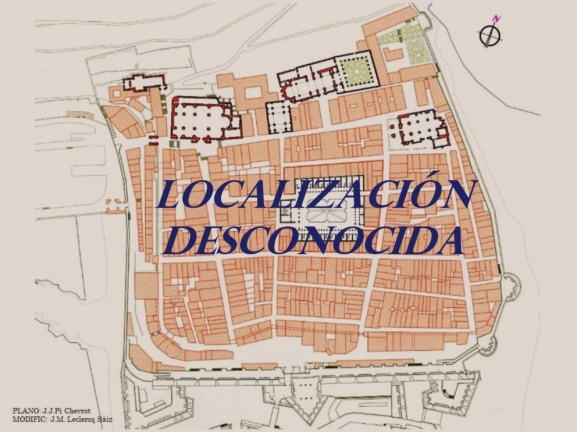 OCUPACIÓN:OCUPACIÓN:CRIADA DEL SEÑOR MARCOS LAFONTCRIADA DEL SEÑOR MARCOS LAFONTDATOS PERSONALES:DATOS PERSONALES:EDAD:NATURAL DE:PADRES:ESTADO CIVIL:HIJOS:LUGAR:CAUSA MUERTE:CAUSA MUERTE:ASESINADANOTA:MANIFIESTO:MANIFIESTO:MENCIONADO POR TESTIGO EN SS Nº 1, 7MENCIONADO POR TESTIGO EN SS Nº 1, 7MENCIONADO POR TESTIGOS EN PASAJES Nº 52, 55MENCIONADO POR TESTIGOS EN PASAJES Nº 52, 55MENCIONADO POR TESTIGOS EN PASAJES Nº 52, 552DESCONOCIDA.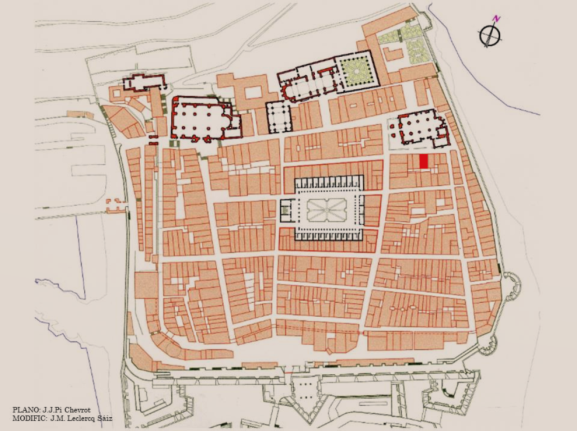 OCUPACIÓN:OCUPACIÓN:MUJER DEL PRACTICANTE DE CIRUJÍA D. MANUEL BIQUENDIMUJER DEL PRACTICANTE DE CIRUJÍA D. MANUEL BIQUENDIMUJER DEL PRACTICANTE DE CIRUJÍA D. MANUEL BIQUENDIDATOS PERSONALES:DATOS PERSONALES:EDAD:APROX. 30 AÑOSNATURAL DE:PADRES:ESTADO CIVIL:CASADA CON D. MANUEL BIQUENDI (33 AÑOS)CASADA CON D. MANUEL BIQUENDI (33 AÑOS)CASADA CON D. MANUEL BIQUENDI (33 AÑOS)HIJOS:UNA HIJALUGAR:FRENTE A LA PUERTA PEQUEÑA DE SAN VICENTEFRENTE A LA PUERTA PEQUEÑA DE SAN VICENTEFRENTE A LA PUERTA PEQUEÑA DE SAN VICENTEPUEDEN SER LAS CASAS DEL CONDE DEL VALLE (MARCADA EN ROJO) O DE LA Vda. DE MIRANDA.PUEDEN SER LAS CASAS DEL CONDE DEL VALLE (MARCADA EN ROJO) O DE LA Vda. DE MIRANDA.PUEDEN SER LAS CASAS DEL CONDE DEL VALLE (MARCADA EN ROJO) O DE LA Vda. DE MIRANDA.PUEDEN SER LAS CASAS DEL CONDE DEL VALLE (MARCADA EN ROJO) O DE LA Vda. DE MIRANDA.PUEDEN SER LAS CASAS DEL CONDE DEL VALLE (MARCADA EN ROJO) O DE LA Vda. DE MIRANDA.CAUSA MUERTE:CAUSA MUERTE:DISPARO CUANDO ESTABA ASOMADA AL BALCÓN GRITANDO A UN SOLDADO QUE ERA ESPAÑOLADISPARO CUANDO ESTABA ASOMADA AL BALCÓN GRITANDO A UN SOLDADO QUE ERA ESPAÑOLADISPARO CUANDO ESTABA ASOMADA AL BALCÓN GRITANDO A UN SOLDADO QUE ERA ESPAÑOLADISPARO CUANDO ESTABA ASOMADA AL BALCÓN GRITANDO A UN SOLDADO QUE ERA ESPAÑOLADISPARO CUANDO ESTABA ASOMADA AL BALCÓN GRITANDO A UN SOLDADO QUE ERA ESPAÑOLALA BALA LE ATRAVESÓ LA TETILLA DERECHALA BALA LE ATRAVESÓ LA TETILLA DERECHALA BALA LE ATRAVESÓ LA TETILLA DERECHAAGONIZANTE EN UNA CAMA, INTENTARON FORZAR A SU HIJA ENCIMA DE ELLAAGONIZANTE EN UNA CAMA, INTENTARON FORZAR A SU HIJA ENCIMA DE ELLAAGONIZANTE EN UNA CAMA, INTENTARON FORZAR A SU HIJA ENCIMA DE ELLAAGONIZANTE EN UNA CAMA, INTENTARON FORZAR A SU HIJA ENCIMA DE ELLANOTA:AYUDABA COMO ENFERMERA DE SU MARIDO CON LOS HERIDOS ALIADOS DE SAN VICENTEAYUDABA COMO ENFERMERA DE SU MARIDO CON LOS HERIDOS ALIADOS DE SAN VICENTEAYUDABA COMO ENFERMERA DE SU MARIDO CON LOS HERIDOS ALIADOS DE SAN VICENTEAYUDABA COMO ENFERMERA DE SU MARIDO CON LOS HERIDOS ALIADOS DE SAN VICENTEAYUDABA COMO ENFERMERA DE SU MARIDO CON LOS HERIDOS ALIADOS DE SAN VICENTEENTERRADA POR SU MARIDO EN SAN TELMOENTERRADA POR SU MARIDO EN SAN TELMOENTERRADA POR SU MARIDO EN SAN TELMOMANIFIESTO:MANIFIESTO:MENCIONADO POR TESTIGOS EN SS Nº 1, 4, 23, 28, 31, 34, 41, 46MENCIONADO POR TESTIGOS EN SS Nº 1, 4, 23, 28, 31, 34, 41, 46MENCIONADO POR TESTIGOS EN SS Nº 1, 4, 23, 28, 31, 34, 41, 46MENCIONADO POR TESTIGO EN PASAJES Nº 55MENCIONADO POR TESTIGO EN PASAJES Nº 55MENCIONADO POR TESTIGO EN PASAJES Nº 55MENCIONADO POR TESTIGO EN TOLOSA Nº 72MENCIONADO POR TESTIGO EN TOLOSA Nº 72MENCIONADO POR TESTIGO EN TOLOSA Nº 7233 DESCONOCIDAS4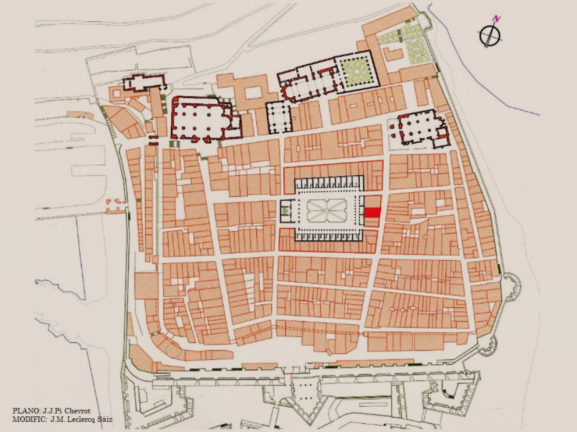 OCUPACIÓN:OCUPACIÓN:5DATOS PERSONALES:DATOS PERSONALES:EDAD:NATURAL DE:PADRES:ESTADO CIVIL:HIJOS:LUGAR:CAUSA MUERTE:CAUSA MUERTE:VIOLADAS EN EL ZAGUAN DE LA CASA DE CARDÓN VIOLADAS EN EL ZAGUAN DE LA CASA DE CARDÓN VIOLADAS EN EL ZAGUAN DE LA CASA DE CARDÓN LANZADAS DESPUÉS A LA BODEGA Y QUEMADAS VIVASLANZADAS DESPUÉS A LA BODEGA Y QUEMADAS VIVASLANZADAS DESPUÉS A LA BODEGA Y QUEMADAS VIVASNOTA:LA CASA PERTENECÍA A D. JUAN JOSÉ CARDÓN (C/NARRICA Nº 280) LA CASA PERTENECÍA A D. JUAN JOSÉ CARDÓN (C/NARRICA Nº 280) LA CASA PERTENECÍA A D. JUAN JOSÉ CARDÓN (C/NARRICA Nº 280) LA CASA PERTENECÍA A D. JUAN JOSÉ CARDÓN (C/NARRICA Nº 280) MANIFIESTO:MANIFIESTO:MENCIONADO POR TESTIGO EN SS Nº 1MENCIONADO POR TESTIGO EN SS Nº 16DESCONOCIDA.OCUPACIÓN:OCUPACIÓN:AMA DEL CURA HÉRIZAMA DEL CURA HÉRIZDATOS PERSONALES:DATOS PERSONALES:EDAD:NATURAL DE:PADRES:ESTADO CIVIL:HIJOS:LUGAR:CAUSA MUERTE:CAUSA MUERTE:ASESINADANOTA:MANIFIESTO:MANIFIESTO:MENCIONADO POR TESTIGOS EN SS Nº 4, 5MENCIONADO POR TESTIGOS EN SS Nº 4, 57DESCONOCIDA.OCUPACIÓN:OCUPACIÓN:CRIADA DEL CURA HÉRIZCRIADA DEL CURA HÉRIZDATOS PERSONALES:DATOS PERSONALES:EDAD:NATURAL DE:PADRES:ESTADO CIVIL:HIJOS:LUGAR:CAUSA MUERTE:CAUSA MUERTE:ASESINADANOTA:MANIFIESTO:MANIFIESTO:MENCIONADO POR TESTIGO EN SS Nº 4MENCIONADO POR TESTIGO EN SS Nº 48DESCONOCIDO.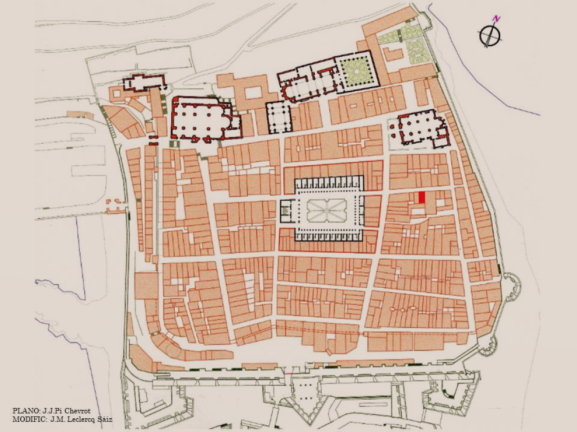 OCUPACIÓN:OCUPACIÓN:CRIADO DE LA CASA Nº 209 DE C/ IÑIGO PROP. DE D. JUAN DOMINGO YUNCRIADO DE LA CASA Nº 209 DE C/ IÑIGO PROP. DE D. JUAN DOMINGO YUNCRIADO DE LA CASA Nº 209 DE C/ IÑIGO PROP. DE D. JUAN DOMINGO YUNCRIADO DE LA CASA Nº 209 DE C/ IÑIGO PROP. DE D. JUAN DOMINGO YUNDATOS PERSONALES:DATOS PERSONALES:EDAD:NATURAL DE:PADRES:ESTADO CIVIL:HIJOS:LUGAR:CAUSA MUERTE:CAUSA MUERTE:ASESINADONOTA:EN LA CASA DONDE APARECIÓ ASESINADO HABÍA 2 SOLD. PORTUGUESES VIOLANDO A 2 MUCHACHASEN LA CASA DONDE APARECIÓ ASESINADO HABÍA 2 SOLD. PORTUGUESES VIOLANDO A 2 MUCHACHASEN LA CASA DONDE APARECIÓ ASESINADO HABÍA 2 SOLD. PORTUGUESES VIOLANDO A 2 MUCHACHASEN LA CASA DONDE APARECIÓ ASESINADO HABÍA 2 SOLD. PORTUGUESES VIOLANDO A 2 MUCHACHASEN LA CASA DONDE APARECIÓ ASESINADO HABÍA 2 SOLD. PORTUGUESES VIOLANDO A 2 MUCHACHASSALVADAS A SABLAZOS POR EL ALFÉREZ DEL 8º CAÇADORES PORTUGUÉS CARRASCO Y OTRO SALVADAS A SABLAZOS POR EL ALFÉREZ DEL 8º CAÇADORES PORTUGUÉS CARRASCO Y OTRO SALVADAS A SABLAZOS POR EL ALFÉREZ DEL 8º CAÇADORES PORTUGUÉS CARRASCO Y OTRO SALVADAS A SABLAZOS POR EL ALFÉREZ DEL 8º CAÇADORES PORTUGUÉS CARRASCO Y OTRO SALVADAS A SABLAZOS POR EL ALFÉREZ DEL 8º CAÇADORES PORTUGUÉS CARRASCO Y OTRO OFIC. BRITÁNICOMANIFIESTO:MANIFIESTO:MENCIONADO POR TESTIGO EN SS Nº 4MENCIONADO POR TESTIGO EN SS Nº 49DESCONOCIDA.OCUPACIÓN:OCUPACIÓN:DATOS PERSONALES:DATOS PERSONALES:EDAD:JOVENNATURAL DE:PADRES:ESTADO CIVIL:HIJOS:LUGAR:CAUSA MUERTE:CAUSA MUERTE:ASESINADA DE DOS DISPAROS, UNO EN CADA PECHOASESINADA DE DOS DISPAROS, UNO EN CADA PECHOASESINADA DE DOS DISPAROS, UNO EN CADA PECHONOTA:MANIFIESTO:MANIFIESTO:MENCIONADO POR TESTIGO EN SS Nº 6MENCIONADO POR TESTIGO EN SS Nº 610DESCONOCIDA.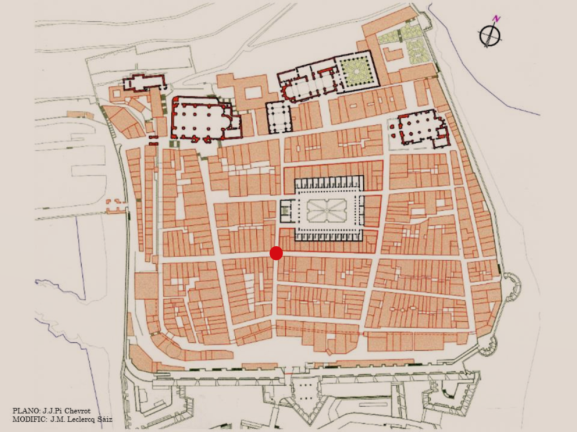 OCUPACIÓN:OCUPACIÓN:DATOS PERSONALES:DATOS PERSONALES:EDAD:JOVENNATURAL DE:PADRES:ESTADO CIVIL:HIJOS:LUGAR:CAUSA MUERTE:CAUSA MUERTE:ASESINADA. APARECE CON UNA BAYONETA CLAVADA EN SU SEXOASESINADA. APARECE CON UNA BAYONETA CLAVADA EN SU SEXOASESINADA. APARECE CON UNA BAYONETA CLAVADA EN SU SEXOASESINADA. APARECE CON UNA BAYONETA CLAVADA EN SU SEXONOTA:SE ESCUCHARON GRITOS DE JÓVENES TODA LA NOCHE EN LA ESQUINA ENTRE LAS CALLES DE SE ESCUCHARON GRITOS DE JÓVENES TODA LA NOCHE EN LA ESQUINA ENTRE LAS CALLES DE SE ESCUCHARON GRITOS DE JÓVENES TODA LA NOCHE EN LA ESQUINA ENTRE LAS CALLES DE SE ESCUCHARON GRITOS DE JÓVENES TODA LA NOCHE EN LA ESQUINA ENTRE LAS CALLES DE SE ESCUCHARON GRITOS DE JÓVENES TODA LA NOCHE EN LA ESQUINA ENTRE LAS CALLES DE EMBELTRÁN Y SAN JERÓNIMOEMBELTRÁN Y SAN JERÓNIMOPOR LA MAÑANA APARECIÓ EL CUERPO DE "UNA MOZA AMARRADA A UNA BARRICA DE DICHA POR LA MAÑANA APARECIÓ EL CUERPO DE "UNA MOZA AMARRADA A UNA BARRICA DE DICHA POR LA MAÑANA APARECIÓ EL CUERPO DE "UNA MOZA AMARRADA A UNA BARRICA DE DICHA POR LA MAÑANA APARECIÓ EL CUERPO DE "UNA MOZA AMARRADA A UNA BARRICA DE DICHA POR LA MAÑANA APARECIÓ EL CUERPO DE "UNA MOZA AMARRADA A UNA BARRICA DE DICHA ESQUINA, QUE ESTABA EN CUEROS Y TODA ELLA ENSANGRENTADA, CON UNA ESQUINA, QUE ESTABA EN CUEROS Y TODA ELLA ENSANGRENTADA, CON UNA ESQUINA, QUE ESTABA EN CUEROS Y TODA ELLA ENSANGRENTADA, CON UNA ESQUINA, QUE ESTABA EN CUEROS Y TODA ELLA ENSANGRENTADA, CON UNA BAYONETA QUE TENÍA ATRAVESADA Y METIDA POR LA MISMA OFICINA DE LA BAYONETA QUE TENÍA ATRAVESADA Y METIDA POR LA MISMA OFICINA DE LA BAYONETA QUE TENÍA ATRAVESADA Y METIDA POR LA MISMA OFICINA DE LA BAYONETA QUE TENÍA ATRAVESADA Y METIDA POR LA MISMA OFICINA DE LA GENERACIÓN, Y QUE VARIOS INGLESES ESTABAN A SU ALREDEDOR"GENERACIÓN, Y QUE VARIOS INGLESES ESTABAN A SU ALREDEDOR"GENERACIÓN, Y QUE VARIOS INGLESES ESTABAN A SU ALREDEDOR"GENERACIÓN, Y QUE VARIOS INGLESES ESTABAN A SU ALREDEDOR"MANIFIESTO:MANIFIESTO:MENCIONADO POR TESTIGO EN SS Nº 7 (SE HABÍA REFUGIADO EN LA CASA 297 DE C/ PUYUELO)MENCIONADO POR TESTIGO EN SS Nº 7 (SE HABÍA REFUGIADO EN LA CASA 297 DE C/ PUYUELO)MENCIONADO POR TESTIGO EN SS Nº 7 (SE HABÍA REFUGIADO EN LA CASA 297 DE C/ PUYUELO)MENCIONADO POR TESTIGO EN SS Nº 7 (SE HABÍA REFUGIADO EN LA CASA 297 DE C/ PUYUELO)MENCIONADO POR TESTIGO EN SS Nº 7 (SE HABÍA REFUGIADO EN LA CASA 297 DE C/ PUYUELO)11DESCONOCIDA.OCUPACIÓN:OCUPACIÓN:CRIADA DE XABIERA ARTOLACRIADA DE XABIERA ARTOLADATOS PERSONALES:DATOS PERSONALES:EDAD:NATURAL DE:PADRES:ESTADO CIVIL:HIJOS:LUGAR:CAUSA MUERTE:CAUSA MUERTE:ASESINADANOTA:MANIFIESTO:MANIFIESTO:MENCIONADO POR TESTIGOS EN SS Nº 12, 24, 39, 40MENCIONADO POR TESTIGOS EN SS Nº 12, 24, 39, 40MENCIONADO POR TESTIGOS EN SS Nº 12, 24, 39, 4012DESCONOCIDA.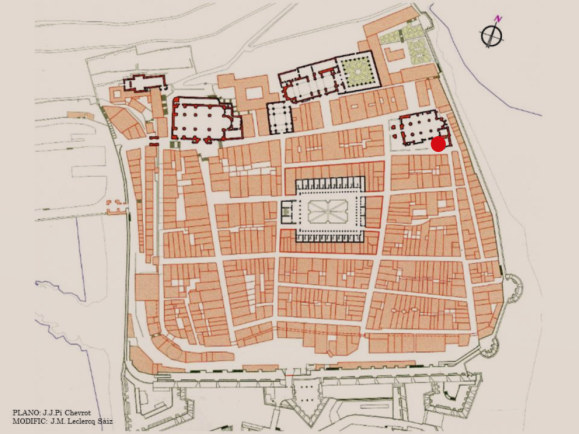 OCUPACIÓN:OCUPACIÓN:CUÑADA DE ANTONIO FERNANDO DE YRIGOYEN (TESTIGO Nº 14)CUÑADA DE ANTONIO FERNANDO DE YRIGOYEN (TESTIGO Nº 14)CUÑADA DE ANTONIO FERNANDO DE YRIGOYEN (TESTIGO Nº 14)DATOS PERSONALES:DATOS PERSONALES:EDAD:NATURAL DE:PADRES:ESTADO CIVIL:HIJOS:LUGAR:CAUSA MUERTE:CAUSA MUERTE:MUERTA A CONSECUENCIA DE LAS HERIDASMUERTA A CONSECUENCIA DE LAS HERIDASMUERTA A CONSECUENCIA DE LAS HERIDASNOTA:SE REFUGIO MALTRATADA EN LA SACRISTÍA DE SAN VICENTE JUNTO A SU CUÑADO (TESTIGO Nº 14)SE REFUGIO MALTRATADA EN LA SACRISTÍA DE SAN VICENTE JUNTO A SU CUÑADO (TESTIGO Nº 14)SE REFUGIO MALTRATADA EN LA SACRISTÍA DE SAN VICENTE JUNTO A SU CUÑADO (TESTIGO Nº 14)SE REFUGIO MALTRATADA EN LA SACRISTÍA DE SAN VICENTE JUNTO A SU CUÑADO (TESTIGO Nº 14)SE REFUGIO MALTRATADA EN LA SACRISTÍA DE SAN VICENTE JUNTO A SU CUÑADO (TESTIGO Nº 14)MANIFIESTO:MANIFIESTO:MENCIONADO POR TESTIGO EN SS Nº 14MENCIONADO POR TESTIGO EN SS Nº 1413DESCONOCIDA.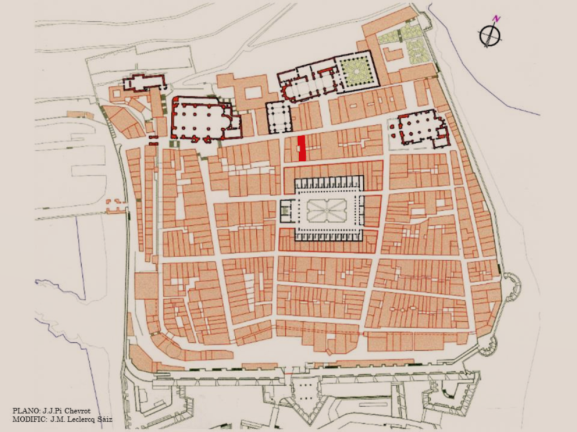 OCUPACIÓN:OCUPACIÓN:CRIADA DE LA Sra. VIUDA DE MENDIZABALCRIADA DE LA Sra. VIUDA DE MENDIZABALDATOS PERSONALES:DATOS PERSONALES:EDAD:NATURAL DE:PADRES:ESTADO CIVIL:HIJOS:LUGAR:EXISTE UNA CASA PROPIEDAD DE JOAQUIN MENDIZABAL EN C/ TRINIDAD Nº 128EXISTE UNA CASA PROPIEDAD DE JOAQUIN MENDIZABAL EN C/ TRINIDAD Nº 128EXISTE UNA CASA PROPIEDAD DE JOAQUIN MENDIZABAL EN C/ TRINIDAD Nº 128EXISTE UNA CASA PROPIEDAD DE JOAQUIN MENDIZABAL EN C/ TRINIDAD Nº 128CAUSA MUERTE:CAUSA MUERTE:ASESINADA. VIOLADA Y HERIDA EN UN MUSLO EN LA CASA DE SU SEÑORAASESINADA. VIOLADA Y HERIDA EN UN MUSLO EN LA CASA DE SU SEÑORAASESINADA. VIOLADA Y HERIDA EN UN MUSLO EN LA CASA DE SU SEÑORAASESINADA. VIOLADA Y HERIDA EN UN MUSLO EN LA CASA DE SU SEÑORANOTA:SE REFUGIA EN LA CASA DE MARTÍN DE SAN MARTÍN (TESTIGO Nº 26). FALLECE A LOS 8 DÍASSE REFUGIA EN LA CASA DE MARTÍN DE SAN MARTÍN (TESTIGO Nº 26). FALLECE A LOS 8 DÍASSE REFUGIA EN LA CASA DE MARTÍN DE SAN MARTÍN (TESTIGO Nº 26). FALLECE A LOS 8 DÍASSE REFUGIA EN LA CASA DE MARTÍN DE SAN MARTÍN (TESTIGO Nº 26). FALLECE A LOS 8 DÍASSE REFUGIA EN LA CASA DE MARTÍN DE SAN MARTÍN (TESTIGO Nº 26). FALLECE A LOS 8 DÍASEL TESTIGO Nº 62, EUSEBIO GARBUNO AFIRMA QUE SE REFUGIÓ EN CASA DE ESTEEL TESTIGO Nº 62, EUSEBIO GARBUNO AFIRMA QUE SE REFUGIÓ EN CASA DE ESTEEL TESTIGO Nº 62, EUSEBIO GARBUNO AFIRMA QUE SE REFUGIÓ EN CASA DE ESTEEL TESTIGO Nº 62, EUSEBIO GARBUNO AFIRMA QUE SE REFUGIÓ EN CASA DE ESTEEN ESA CASA FUERON VIOLADAS 3 CRIADAS POR NO MENOS DE 8 SOLDADOSEN ESA CASA FUERON VIOLADAS 3 CRIADAS POR NO MENOS DE 8 SOLDADOSEN ESA CASA FUERON VIOLADAS 3 CRIADAS POR NO MENOS DE 8 SOLDADOSEN ESA CASA FUERON VIOLADAS 3 CRIADAS POR NO MENOS DE 8 SOLDADOSMANIFIESTO:MANIFIESTO:MENCIONADO POR TESTIGOS EN SS Nº 26, 44MENCIONADO POR TESTIGOS EN SS Nº 26, 44MENCIONADO POR TESTIGOS EN SS Nº 26, 44MENCIONADO POR TESTIGO EN RENTERÍA Nº 62MENCIONADO POR TESTIGO EN RENTERÍA Nº 62MENCIONADO POR TESTIGO EN RENTERÍA Nº 6214DESCONOCIDA.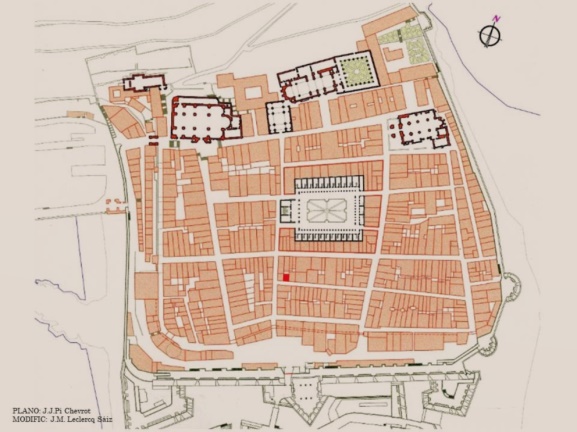 OCUPACIÓN:OCUPACIÓN:SEGURAMENTE SE TRATE DE UNA CRIADA (TEST. 1 Y 9)SEGURAMENTE SE TRATE DE UNA CRIADA (TEST. 1 Y 9)SEGURAMENTE SE TRATE DE UNA CRIADA (TEST. 1 Y 9)DATOS PERSONALES:DATOS PERSONALES:EDAD:18 AÑOSNATURAL DE:PADRES:ESTADO CIVIL:HIJOS:LUGAR:EN LA COCINA DEL 2º PISO DEL Nº 441 DE LA C/ ESTERLINES PROP. DE JOSÉ MARÍA EZEIZA (TEST. 29)EN LA COCINA DEL 2º PISO DEL Nº 441 DE LA C/ ESTERLINES PROP. DE JOSÉ MARÍA EZEIZA (TEST. 29)EN LA COCINA DEL 2º PISO DEL Nº 441 DE LA C/ ESTERLINES PROP. DE JOSÉ MARÍA EZEIZA (TEST. 29)EN LA COCINA DEL 2º PISO DEL Nº 441 DE LA C/ ESTERLINES PROP. DE JOSÉ MARÍA EZEIZA (TEST. 29)EN LA COCINA DEL 2º PISO DEL Nº 441 DE LA C/ ESTERLINES PROP. DE JOSÉ MARÍA EZEIZA (TEST. 29)CAUSA MUERTE:CAUSA MUERTE:VIOLADA Y ASESINADA DE UN DISPARO VIOLADA Y ASESINADA DE UN DISPARO MORIBUNDA Y BAÑADA DE SANGRE, EN UN COLCHÓN, QUISO ABUSAR DE ELLA OTRO SOLDADO QUE MORIBUNDA Y BAÑADA DE SANGRE, EN UN COLCHÓN, QUISO ABUSAR DE ELLA OTRO SOLDADO QUE MORIBUNDA Y BAÑADA DE SANGRE, EN UN COLCHÓN, QUISO ABUSAR DE ELLA OTRO SOLDADO QUE MORIBUNDA Y BAÑADA DE SANGRE, EN UN COLCHÓN, QUISO ABUSAR DE ELLA OTRO SOLDADO QUE MORIBUNDA Y BAÑADA DE SANGRE, EN UN COLCHÓN, QUISO ABUSAR DE ELLA OTRO SOLDADO QUE SE LE TIRÓ ENCIMA. LOS OTROS SOLDADOS LE PARARONSE LE TIRÓ ENCIMA. LOS OTROS SOLDADOS LE PARARONSE LE TIRÓ ENCIMA. LOS OTROS SOLDADOS LE PARARONNOTA:EL TESTIGO 29, EZEIZA TUVO QUE VER TODOS LOS ACONTECIMIENTOS DESCRITOS EL TESTIGO 29, EZEIZA TUVO QUE VER TODOS LOS ACONTECIMIENTOS DESCRITOS EL TESTIGO 29, EZEIZA TUVO QUE VER TODOS LOS ACONTECIMIENTOS DESCRITOS EL TESTIGO 29, EZEIZA TUVO QUE VER TODOS LOS ACONTECIMIENTOS DESCRITOS EL TESTIGO 29 LA ENCONTRÓ SOBRE ESE COLCHÓN MUERTA 3 DÍAS DESPUÉSEL TESTIGO 29 LA ENCONTRÓ SOBRE ESE COLCHÓN MUERTA 3 DÍAS DESPUÉSEL TESTIGO 29 LA ENCONTRÓ SOBRE ESE COLCHÓN MUERTA 3 DÍAS DESPUÉSEL TESTIGO 29 LA ENCONTRÓ SOBRE ESE COLCHÓN MUERTA 3 DÍAS DESPUÉSMANIFIESTO:MANIFIESTO:MENCIONADO POR TESTIGOS EN SS Nº 1, 9, 29, 31, 33, 40MENCIONADO POR TESTIGOS EN SS Nº 1, 9, 29, 31, 33, 40MENCIONADO POR TESTIGOS EN SS Nº 1, 9, 29, 31, 33, 40153 DESCONOCIDAS16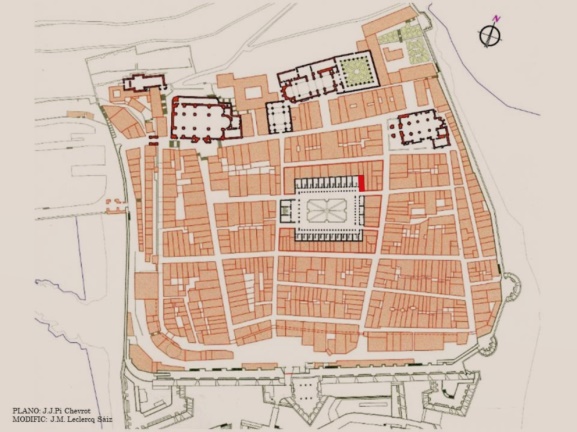 OCUPACIÓN:OCUPACIÓN:17DATOS PERSONALES:DATOS PERSONALES:EDAD:ANCIANASNATURAL DE:PADRES:ESTADO CIVIL:HIJOS:LUGAR:C/ DE LOS TONELEROS Nº 275C/ DE LOS TONELEROS Nº 275CAUSA MUERTE:CAUSA MUERTE:QUEMADAS VIVASNOTA:LOS ALIADOS DIERON FUEGO EN EL PISO BAJO DEL SUYOLOS ALIADOS DIERON FUEGO EN EL PISO BAJO DEL SUYOLOS ALIADOS DIERON FUEGO EN EL PISO BAJO DEL SUYOMANIFIESTO:MANIFIESTO:MENCIONADO POR TESTIGO EN SS Nº 34MENCIONADO POR TESTIGO EN SS Nº 34MENCIONADO POR TESTIGO EN PASAJES Nº 58MENCIONADO POR TESTIGO EN PASAJES Nº 58MENCIONADO POR TESTIGO EN PASAJES Nº 5818DESCONOCIDA.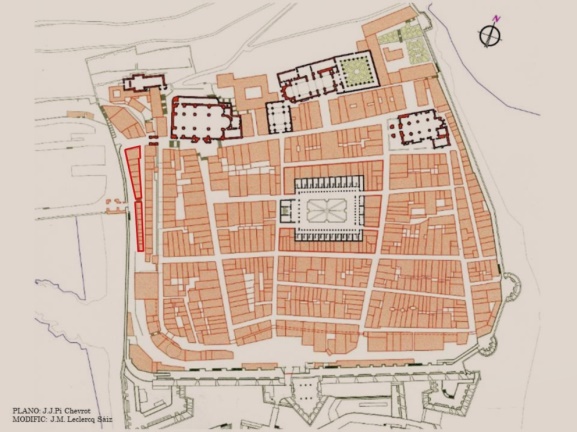 OCUPACIÓN:OCUPACIÓN:DATOS PERSONALES:DATOS PERSONALES:EDAD:14 AÑOSNATURAL DE:PADRES:ESTADO CIVIL:HIJOS:LUGAR:C/ DE ENFRENTE DEL MUELLEC/ DE ENFRENTE DEL MUELLECAUSA MUERTE:CAUSA MUERTE:VIOLADA Y ASESINADAVIOLADA Y ASESINADANOTA:SE LO COMENTA AL TESTIGO SU MADRE ENVUELTA EN LÁGRIMASSE LO COMENTA AL TESTIGO SU MADRE ENVUELTA EN LÁGRIMASSE LO COMENTA AL TESTIGO SU MADRE ENVUELTA EN LÁGRIMASNO MENCIONA NINGUN DATO DE LA CASA, POR LO QUE MARCO TODAS LAS POSIBLESNO MENCIONA NINGUN DATO DE LA CASA, POR LO QUE MARCO TODAS LAS POSIBLESNO MENCIONA NINGUN DATO DE LA CASA, POR LO QUE MARCO TODAS LAS POSIBLESNO MENCIONA NINGUN DATO DE LA CASA, POR LO QUE MARCO TODAS LAS POSIBLESMANIFIESTO:MANIFIESTO:MENCIONADO POR TESTIGO EN SS Nº 34MENCIONADO POR TESTIGO EN SS Nº 3419DESCONOCIDA.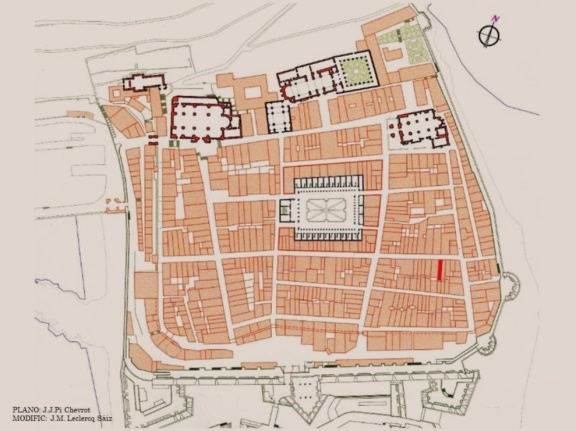 OCUPACIÓN:OCUPACIÓN:CRIADA DEL PRESBÍTERO VICARIO DOMINGO DE GOYCOECHEACRIADA DEL PRESBÍTERO VICARIO DOMINGO DE GOYCOECHEACRIADA DEL PRESBÍTERO VICARIO DOMINGO DE GOYCOECHEADATOS PERSONALES:DATOS PERSONALES:EDAD:JOVENNATURAL DE:PADRES:ESTADO CIVIL:HIJOS:LUGAR:C/ PUYUELO Nº 331-333. ERA LA CASA DE SU HERMANO JUAN RAMÓN*C/ PUYUELO Nº 331-333. ERA LA CASA DE SU HERMANO JUAN RAMÓN*C/ PUYUELO Nº 331-333. ERA LA CASA DE SU HERMANO JUAN RAMÓN*C/ PUYUELO Nº 331-333. ERA LA CASA DE SU HERMANO JUAN RAMÓN*CAUSA MUERTE:CAUSA MUERTE:ASESINADANOTA:MUERTA EN LA MISMA CASA QUE EL PRESBÍTERO VICARIOMUERTA EN LA MISMA CASA QUE EL PRESBÍTERO VICARIOMUERTA EN LA MISMA CASA QUE EL PRESBÍTERO VICARIOMANIFIESTO:MANIFIESTO:MENCIONADO POR TESTIGOS EN SS Nº 35, 46MENCIONADO POR TESTIGOS EN SS Nº 35, 46MENCIONADO POR TESTIGOS EN SS Nº 35, 46MENCIONADO POR TESTIGOS EN PASAJES Nº 49, 50, 51, 52, 53, 54, 55, 56, 57, 60MENCIONADO POR TESTIGOS EN PASAJES Nº 49, 50, 51, 52, 53, 54, 55, 56, 57, 60MENCIONADO POR TESTIGOS EN PASAJES Nº 49, 50, 51, 52, 53, 54, 55, 56, 57, 60MENCIONADO POR TESTIGOS EN PASAJES Nº 49, 50, 51, 52, 53, 54, 55, 56, 57, 60* ES UNA SUPOSICIÓN QUE CONTRADICE EL TESTIMONIO Nº 77* ES UNA SUPOSICIÓN QUE CONTRADICE EL TESTIMONIO Nº 77* ES UNA SUPOSICIÓN QUE CONTRADICE EL TESTIMONIO Nº 7720DESCONOCIDA.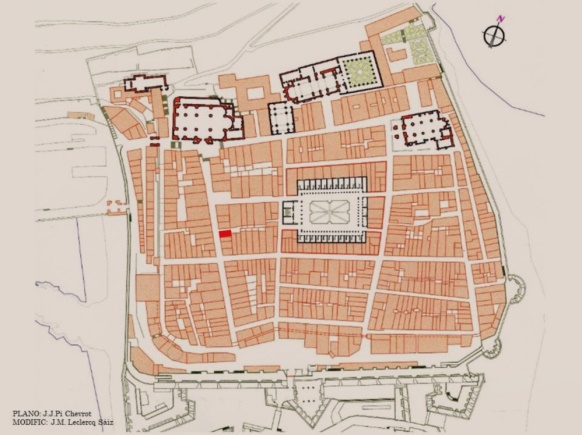 OCUPACIÓN:OCUPACIÓN:DATOS PERSONALES:DATOS PERSONALES:EDAD:NATURAL DE:PADRES:ESTADO CIVIL:HIJOS:LUGAR:C/ MAYOR Nº 84 *CAUSA MUERTE:CAUSA MUERTE:ASESINADA EN LA COCINA DE LA CASA DEL CORRAL DE LA C/ MAYORASESINADA EN LA COCINA DE LA CASA DEL CORRAL DE LA C/ MAYORASESINADA EN LA COCINA DE LA CASA DEL CORRAL DE LA C/ MAYORASESINADA EN LA COCINA DE LA CASA DEL CORRAL DE LA C/ MAYORNOTA:VISTA POR EL TESTIGO Nº 47 CUANDO SE REFUGIÓ EN ELLA AL MEDIODÍA DEL 1 DE SEPTIEMBREVISTA POR EL TESTIGO Nº 47 CUANDO SE REFUGIÓ EN ELLA AL MEDIODÍA DEL 1 DE SEPTIEMBREVISTA POR EL TESTIGO Nº 47 CUANDO SE REFUGIÓ EN ELLA AL MEDIODÍA DEL 1 DE SEPTIEMBREVISTA POR EL TESTIGO Nº 47 CUANDO SE REFUGIÓ EN ELLA AL MEDIODÍA DEL 1 DE SEPTIEMBREVISTA POR EL TESTIGO Nº 47 CUANDO SE REFUGIÓ EN ELLA AL MEDIODÍA DEL 1 DE SEPTIEMBREMANIFIESTO:MANIFIESTO:MENCIONADO POR TESTIGO EN SS Nº 47MENCIONADO POR TESTIGO EN SS Nº 47*OPTO POR LA UNICA CASA CON BELENA EN SU TRASERA CON ACCESO DESDE LA C/ MAYOR*OPTO POR LA UNICA CASA CON BELENA EN SU TRASERA CON ACCESO DESDE LA C/ MAYOR*OPTO POR LA UNICA CASA CON BELENA EN SU TRASERA CON ACCESO DESDE LA C/ MAYOR*OPTO POR LA UNICA CASA CON BELENA EN SU TRASERA CON ACCESO DESDE LA C/ MAYOR*OPTO POR LA UNICA CASA CON BELENA EN SU TRASERA CON ACCESO DESDE LA C/ MAYORPROP. DE JUAN LARREA PROP. DE JUAN LARREA 21DESCONOCIDA.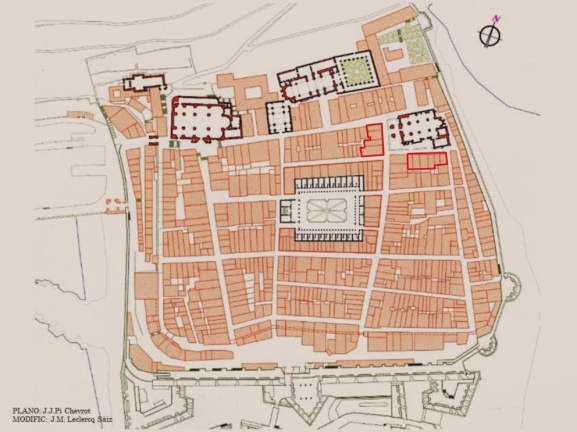 OCUPACIÓN:OCUPACIÓN:DATOS PERSONALES:DATOS PERSONALES:EDAD:NATURAL DE:PADRES:ESTADO CIVIL:HIJOS:LUGAR:CAUSA MUERTE:CAUSA MUERTE:ASESINADA EN UNA CASA DE ENFRENTE DE SAN VICENTE*ASESINADA EN UNA CASA DE ENFRENTE DE SAN VICENTE*ASESINADA EN UNA CASA DE ENFRENTE DE SAN VICENTE*NOTA:VISTA POR EL TESTIGO Nº 47 TENDIDA EN UNA CAMA Y MEDIO QUEMADAVISTA POR EL TESTIGO Nº 47 TENDIDA EN UNA CAMA Y MEDIO QUEMADAVISTA POR EL TESTIGO Nº 47 TENDIDA EN UNA CAMA Y MEDIO QUEMADAVISTA POR EL TESTIGO Nº 47 TENDIDA EN UNA CAMA Y MEDIO QUEMADASEÑALO LAS POSIBLES CASAS DONDE SUCEDIÓSEÑALO LAS POSIBLES CASAS DONDE SUCEDIÓSEÑALO LAS POSIBLES CASAS DONDE SUCEDIÓMANIFIESTO:MANIFIESTO:MENCIONADO POR TESTIGO EN SS Nº 47MENCIONADO POR TESTIGO EN SS Nº 47*NO PUEDE SER LA MUJER DEL CIRUJANO BIQUENDI, PORQUE ESTA FUE ENTERRADA POR SU MARIDO*NO PUEDE SER LA MUJER DEL CIRUJANO BIQUENDI, PORQUE ESTA FUE ENTERRADA POR SU MARIDO*NO PUEDE SER LA MUJER DEL CIRUJANO BIQUENDI, PORQUE ESTA FUE ENTERRADA POR SU MARIDO*NO PUEDE SER LA MUJER DEL CIRUJANO BIQUENDI, PORQUE ESTA FUE ENTERRADA POR SU MARIDO*NO PUEDE SER LA MUJER DEL CIRUJANO BIQUENDI, PORQUE ESTA FUE ENTERRADA POR SU MARIDO22DESCONOCIDA.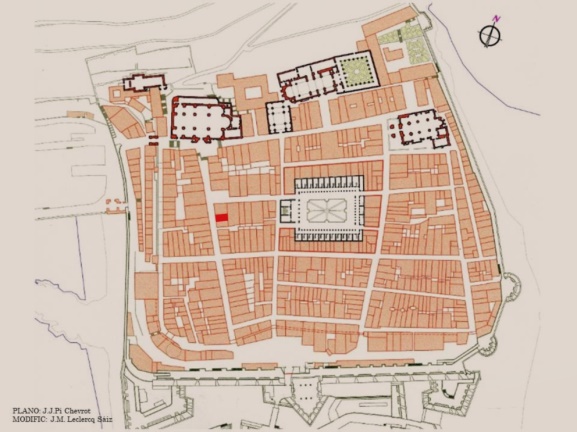 OCUPACIÓN:OCUPACIÓN:DATOS PERSONALES:DATOS PERSONALES:EDAD:70 AÑOS APROX.NATURAL DE:PADRES:ESTADO CIVIL:HIJOS:LUGAR:VIVÍA EN LA CASA DE LA Vda. DE ARRAYAVE (CASA Nº 82 DE LA C/ MAYOR)VIVÍA EN LA CASA DE LA Vda. DE ARRAYAVE (CASA Nº 82 DE LA C/ MAYOR)VIVÍA EN LA CASA DE LA Vda. DE ARRAYAVE (CASA Nº 82 DE LA C/ MAYOR)VIVÍA EN LA CASA DE LA Vda. DE ARRAYAVE (CASA Nº 82 DE LA C/ MAYOR)CAUSA MUERTE:CAUSA MUERTE:ASESINADA Y ABIERTA EN CANAL DESDE EL SEXO HASTA LA CABEZAASESINADA Y ABIERTA EN CANAL DESDE EL SEXO HASTA LA CABEZAASESINADA Y ABIERTA EN CANAL DESDE EL SEXO HASTA LA CABEZAASESINADA Y ABIERTA EN CANAL DESDE EL SEXO HASTA LA CABEZANOTA:VISTA PERSONALMENTE POR EL TESTIGO Nº 60VISTA PERSONALMENTE POR EL TESTIGO Nº 60VISTA PERSONALMENTE POR EL TESTIGO Nº 60MANIFIESTO:MANIFIESTO:MENCIONADO POR TESTIGO EN PASAJES Nº 60MENCIONADO POR TESTIGO EN PASAJES Nº 60MENCIONADO POR TESTIGO EN PASAJES Nº 6023DESCONOCIDA.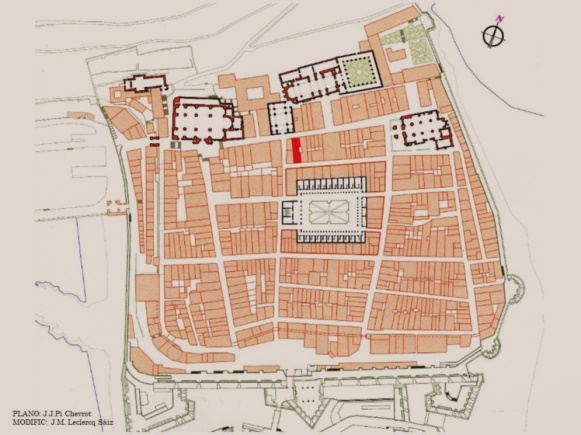 OCUPACIÓN:OCUPACIÓN:DATOS PERSONALES:DATOS PERSONALES:EDAD:JOVENNATURAL DE:PADRES:ESTADO CIVIL:HIJOS:LUGAR:CAUSA MUERTE:CAUSA MUERTE:HERIDA Y DESPUÉS VIOLADA, FALLECE POSTERIORMENTE A CONSECUENCIA DE LAS MISMASHERIDA Y DESPUÉS VIOLADA, FALLECE POSTERIORMENTE A CONSECUENCIA DE LAS MISMASHERIDA Y DESPUÉS VIOLADA, FALLECE POSTERIORMENTE A CONSECUENCIA DE LAS MISMASHERIDA Y DESPUÉS VIOLADA, FALLECE POSTERIORMENTE A CONSECUENCIA DE LAS MISMASHERIDA Y DESPUÉS VIOLADA, FALLECE POSTERIORMENTE A CONSECUENCIA DE LAS MISMASNOTA:CONDUCIDA MORIBUNDA AL ALMACÉN DE LA CASA DE ANTONIO BERTBEDER DONDE SE REFUGIÓ CONDUCIDA MORIBUNDA AL ALMACÉN DE LA CASA DE ANTONIO BERTBEDER DONDE SE REFUGIÓ CONDUCIDA MORIBUNDA AL ALMACÉN DE LA CASA DE ANTONIO BERTBEDER DONDE SE REFUGIÓ CONDUCIDA MORIBUNDA AL ALMACÉN DE LA CASA DE ANTONIO BERTBEDER DONDE SE REFUGIÓ CONDUCIDA MORIBUNDA AL ALMACÉN DE LA CASA DE ANTONIO BERTBEDER DONDE SE REFUGIÓ EL TESTIGO Nº 61MANIFIESTO:MANIFIESTO:MENCIONADO POR TESTIGO EN PASAJES Nº 61MENCIONADO POR TESTIGO EN PASAJES Nº 61MENCIONADO POR TESTIGO EN PASAJES Nº 6124DESCONOCIDA.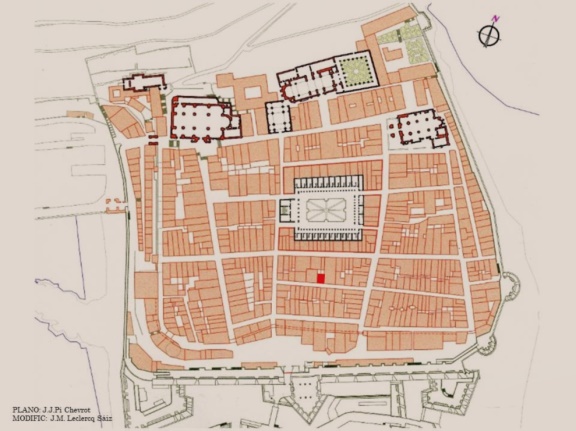 OCUPACIÓN:OCUPACIÓN:CRIADA DE Dña. MARÍA ÁNGELA DE CARRESE (DISPONÍA DE 2 CRIADAS A SU SERVICIO)CRIADA DE Dña. MARÍA ÁNGELA DE CARRESE (DISPONÍA DE 2 CRIADAS A SU SERVICIO)CRIADA DE Dña. MARÍA ÁNGELA DE CARRESE (DISPONÍA DE 2 CRIADAS A SU SERVICIO)CRIADA DE Dña. MARÍA ÁNGELA DE CARRESE (DISPONÍA DE 2 CRIADAS A SU SERVICIO)DATOS PERSONALES:DATOS PERSONALES:EDAD:26 AÑOSNATURAL DE:PADRES:ESTADO CIVIL:HIJOS:LUGAR:CASA DE JUAN ANT. ALBERDI PROP. DE N. DE ECEIZA C/ PESCADERÍA (Nº 436 C/ ESTERLINES) CASA DE JUAN ANT. ALBERDI PROP. DE N. DE ECEIZA C/ PESCADERÍA (Nº 436 C/ ESTERLINES) CASA DE JUAN ANT. ALBERDI PROP. DE N. DE ECEIZA C/ PESCADERÍA (Nº 436 C/ ESTERLINES) CASA DE JUAN ANT. ALBERDI PROP. DE N. DE ECEIZA C/ PESCADERÍA (Nº 436 C/ ESTERLINES) CASA DE JUAN ANT. ALBERDI PROP. DE N. DE ECEIZA C/ PESCADERÍA (Nº 436 C/ ESTERLINES) CAUSA MUERTE:CAUSA MUERTE:ASESINADA POR RESISTIRSE A SER VIOLADA CON 2 DISPAROS. ASESINADA POR RESISTIRSE A SER VIOLADA CON 2 DISPAROS. ASESINADA POR RESISTIRSE A SER VIOLADA CON 2 DISPAROS. UNO LE ATRAVIESA EL CUERPO BAJO LA TETILLA DERECHA Y EL OTRO EN EL BRAZO DERECHOUNO LE ATRAVIESA EL CUERPO BAJO LA TETILLA DERECHA Y EL OTRO EN EL BRAZO DERECHOUNO LE ATRAVIESA EL CUERPO BAJO LA TETILLA DERECHA Y EL OTRO EN EL BRAZO DERECHOUNO LE ATRAVIESA EL CUERPO BAJO LA TETILLA DERECHA Y EL OTRO EN EL BRAZO DERECHOUNO LE ATRAVIESA EL CUERPO BAJO LA TETILLA DERECHA Y EL OTRO EN EL BRAZO DERECHONOTA:REFUGIADA JUNTO A OTRA CRIADA MÁS MAYOR A LA QUE VIOLARON TODOS LOS SOLDADOSREFUGIADA JUNTO A OTRA CRIADA MÁS MAYOR A LA QUE VIOLARON TODOS LOS SOLDADOSREFUGIADA JUNTO A OTRA CRIADA MÁS MAYOR A LA QUE VIOLARON TODOS LOS SOLDADOSREFUGIADA JUNTO A OTRA CRIADA MÁS MAYOR A LA QUE VIOLARON TODOS LOS SOLDADOSREFUGIADA JUNTO A OTRA CRIADA MÁS MAYOR A LA QUE VIOLARON TODOS LOS SOLDADOSMANIFIESTO:MANIFIESTO:MENCIONADO POR TESTIGO EN PASAJES Nº 69MENCIONADO POR TESTIGO EN PASAJES Nº 69MENCIONADO POR TESTIGO EN PASAJES Nº 69MENCIONADO POR TESTIGO EN TOLOSA Nº 77MENCIONADO POR TESTIGO EN TOLOSA Nº 77MENCIONADO POR TESTIGO EN TOLOSA Nº 7725DESCONOCIDO.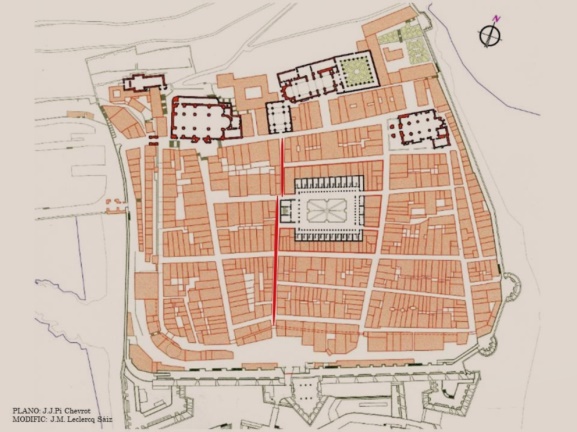 OCUPACIÓN:OCUPACIÓN:DATOS PERSONALES:DATOS PERSONALES:EDAD:NATURAL DE:PADRES:ESTADO CIVIL:HIJOS:LUGAR:CAUSA MURTE:CAUSA MURTE:ASESINADONOTA:EL TESTIGO Nº 16 VIO COMO "MATARON A UN PAYSANO EN LA CALLE DE LA ESCOTILLA"EL TESTIGO Nº 16 VIO COMO "MATARON A UN PAYSANO EN LA CALLE DE LA ESCOTILLA"EL TESTIGO Nº 16 VIO COMO "MATARON A UN PAYSANO EN LA CALLE DE LA ESCOTILLA"EL TESTIGO Nº 16 VIO COMO "MATARON A UN PAYSANO EN LA CALLE DE LA ESCOTILLA"MANIFIESTO:MANIFIESTO:MENCIONADO POR TESTIGO EN SS Nº 16MENCIONADO POR TESTIGO EN SS Nº 1626DESCONOCIDO.OCUPACIÓN:OCUPACIÓN:MOZO DE JOSÉ "EL DE ATAUN"MOZO DE JOSÉ "EL DE ATAUN"DATOS PERSONALES:DATOS PERSONALES:EDAD:NATURAL DE:PADRES:ESTADO CIVIL:HIJOS:LUGAR:CAUSA MUERTE:CAUSA MUERTE:ASESINADONOTA:MANIFIESTO:MANIFIESTO:MENCIONADO POR TESTIGO EN PASAJES Nº 49, 52MENCIONADO POR TESTIGO EN PASAJES Nº 49, 52MENCIONADO POR TESTIGO EN PASAJES Nº 49, 5227ALTUNA, Martín.OCUPACIÓN:OCUPACIÓN:MAESTRO ENSAMBLADOR. CONOCIDO POR "EL PELUCAS".MAESTRO ENSAMBLADOR. CONOCIDO POR "EL PELUCAS".MAESTRO ENSAMBLADOR. CONOCIDO POR "EL PELUCAS".DATOS PERSONALES:DATOS PERSONALES:EDAD:NATURAL DE:PADRES:ESTADO CIVIL:CASADOHIJOS:LUGAR:CAUSA MUERTE:CAUSA MUERTE:ASESINADO DEFENDIENDO A SU HIJAASESINADO DEFENDIENDO A SU HIJANOTA:MANIFIESTO:MANIFIESTO:MENCIONADO POR TESTIGOS EN SS Nº 1, 2, 6, 9, 10, 23, 28, 31, 33, 35, 42MENCIONADO POR TESTIGOS EN SS Nº 1, 2, 6, 9, 10, 23, 28, 31, 33, 35, 42MENCIONADO POR TESTIGOS EN SS Nº 1, 2, 6, 9, 10, 23, 28, 31, 33, 35, 42MENCIONADO POR TESTIGOS EN SS Nº 1, 2, 6, 9, 10, 23, 28, 31, 33, 35, 42MENCIONADO POR TESTIGO EN PASAJES Nº 58MENCIONADO POR TESTIGO EN PASAJES Nº 58MENCIONADO POR TESTIGO EN PASAJES Nº 5828ALVIRENA o ALBIRENA OSCOZ, Juan Estevan.ALVIRENA o ALBIRENA OSCOZ, Juan Estevan.ALVIRENA o ALBIRENA OSCOZ, Juan Estevan.OCUPACIÓN:OCUPACIÓN:DATOS PERSONALES:DATOS PERSONALES:EDAD:54 AÑOS. BAUTIZADO EL 26/12/1758 EN LA PARROQUIA SAN MARTÍN DE TOURS DE BERÁSTEGUIBAUTIZADO EL 26/12/1758 EN LA PARROQUIA SAN MARTÍN DE TOURS DE BERÁSTEGUIBAUTIZADO EL 26/12/1758 EN LA PARROQUIA SAN MARTÍN DE TOURS DE BERÁSTEGUIBAUTIZADO EL 26/12/1758 EN LA PARROQUIA SAN MARTÍN DE TOURS DE BERÁSTEGUINATURAL DE:BERÁSTEGUIPADRES:JOSEPH ALBIRENA ELCANO JOSEPH ALBIRENA ELCANO MARÍA ÁNGELA OSCOZ CHURDANGUIMARÍA ÁNGELA OSCOZ CHURDANGUIESTADO CIVIL:CASADO CON JOSEFA YGNACIA MUESCA YTURBURU ZELAYA EL 19/8/1799 EN LA PARROQUIA CASADO CON JOSEFA YGNACIA MUESCA YTURBURU ZELAYA EL 19/8/1799 EN LA PARROQUIA CASADO CON JOSEFA YGNACIA MUESCA YTURBURU ZELAYA EL 19/8/1799 EN LA PARROQUIA CASADO CON JOSEFA YGNACIA MUESCA YTURBURU ZELAYA EL 19/8/1799 EN LA PARROQUIA CASADO CON JOSEFA YGNACIA MUESCA YTURBURU ZELAYA EL 19/8/1799 EN LA PARROQUIA S. ANDRÉS APOSTOL (BERROBI)S. ANDRÉS APOSTOL (BERROBI)HIJOS:Mª THERESA ALBIRENA MUESCA YTURBURU (09/04/1800) PARROQUIA S. ANDRÉS APÓSTOL (BERROBI)Mª THERESA ALBIRENA MUESCA YTURBURU (09/04/1800) PARROQUIA S. ANDRÉS APÓSTOL (BERROBI)Mª THERESA ALBIRENA MUESCA YTURBURU (09/04/1800) PARROQUIA S. ANDRÉS APÓSTOL (BERROBI)Mª THERESA ALBIRENA MUESCA YTURBURU (09/04/1800) PARROQUIA S. ANDRÉS APÓSTOL (BERROBI)Mª THERESA ALBIRENA MUESCA YTURBURU (09/04/1800) PARROQUIA S. ANDRÉS APÓSTOL (BERROBI)LUGAR:CAUSA MUERTE:CAUSA MUERTE:ASESINADONOTA:PRIMO DE MIGUEL ARREGUI (TESTIGO Nº 9)PRIMO DE MIGUEL ARREGUI (TESTIGO Nº 9)MANIFIESTO:MANIFIESTO:MENCIONADO POR TESTIGO EN SS Nº 9MENCIONADO POR TESTIGO EN SS Nº 929ARTOLA y ARISTEGUIETA, Xaviera Ignacia de.ARTOLA y ARISTEGUIETA, Xaviera Ignacia de.ARTOLA y ARISTEGUIETA, Xaviera Ignacia de.OCUPACIÓN:OCUPACIÓN:DATOS PERSONALES:DATOS PERSONALES:EDAD:38 AÑOS. NACIDA EL 12/09/1774NACIDA EL 12/09/1774NATURAL DE:SAN SEBASTIÁN (PARROQUIA DE SAN VICENTE)SAN SEBASTIÁN (PARROQUIA DE SAN VICENTE)SAN SEBASTIÁN (PARROQUIA DE SAN VICENTE)PADRES:JOAQUÍN ARTOLA ARISTARAIN JOAQUÍN ARTOLA ARISTARAIN CATHALINA ARISTEGUIETA YRIGOIENCATHALINA ARISTEGUIETA YRIGOIENESTADO CIVIL:VIUDAHIJOS:LUGAR:JUNTO A LA Pza. NUEVAJUNTO A LA Pza. NUEVACAUSA MUERTE:CAUSA MUERTE:MUERTA A CONSECUENCIA DE SUS HERIDAS (TEST. 3)MUERTA A CONSECUENCIA DE SUS HERIDAS (TEST. 3)MUERTA A CONSECUENCIA DE SUS HERIDAS (TEST. 3)NOTA:ASESINADA JUNTO A SU CRIADAASESINADA JUNTO A SU CRIADATÍA DE D. TOMÁS DE BREVILLA (TEST. Nº 35). TÍA DE D. TOMÁS DE BREVILLA (TEST. Nº 35). TÍA DE D. TOMÁS DE BREVILLA (TEST. Nº 35). MANIFIESTO:MANIFIESTO:MENCIONADO POR TESTIGOS EN SS Nº 1, 2, 3, 6, 7, 9, 10, 12, 13, 15, 17, 20, 23, 24, 25, 30, 35,MENCIONADO POR TESTIGOS EN SS Nº 1, 2, 3, 6, 7, 9, 10, 12, 13, 15, 17, 20, 23, 24, 25, 30, 35,MENCIONADO POR TESTIGOS EN SS Nº 1, 2, 3, 6, 7, 9, 10, 12, 13, 15, 17, 20, 23, 24, 25, 30, 35,MENCIONADO POR TESTIGOS EN SS Nº 1, 2, 3, 6, 7, 9, 10, 12, 13, 15, 17, 20, 23, 24, 25, 30, 35,MENCIONADO POR TESTIGOS EN SS Nº 1, 2, 3, 6, 7, 9, 10, 12, 13, 15, 17, 20, 23, 24, 25, 30, 35, 36, 37, 39, 40 Y 45MENCIONADO POR TESTIGO EN ZARAUZ Nº 78MENCIONADO POR TESTIGO EN ZARAUZ Nº 78MENCIONADO POR TESTIGO EN ZARAUZ Nº 78MENCIONADO POR TESTIGO EN ZARAUZ Nº 79MENCIONADO POR TESTIGO EN ZARAUZ Nº 79MENCIONADO POR TESTIGO EN ZARAUZ Nº 7930BEIDACAR MASQUIRÁN, Graciana de.BEIDACAR MASQUIRÁN, Graciana de.OCUPACIÓN:OCUPACIÓN:DATOS PERSONALES:DATOS PERSONALES:EDAD:NATURAL DE:SAN SEBASTIÁNPADRES:ESTADO CIVIL:CASADA CON CIPRIANO LINARES CASTRO EN SAN VICENTE EL 08/10/1764CASADA CON CIPRIANO LINARES CASTRO EN SAN VICENTE EL 08/10/1764CASADA CON CIPRIANO LINARES CASTRO EN SAN VICENTE EL 08/10/1764CASADA CON CIPRIANO LINARES CASTRO EN SAN VICENTE EL 08/10/1764HIJOS:TERESA CARMEN DE LINARES BEIDACAR, CASADA CON JOSÉ ECHANIZ GOYENETATERESA CARMEN DE LINARES BEIDACAR, CASADA CON JOSÉ ECHANIZ GOYENETATERESA CARMEN DE LINARES BEIDACAR, CASADA CON JOSÉ ECHANIZ GOYENETATERESA CARMEN DE LINARES BEIDACAR, CASADA CON JOSÉ ECHANIZ GOYENETALUGAR:CAUSA MUERTE:CAUSA MUERTE:ASESINADANOTA:SUEGRA DEL ESCRIBANO JOSÉ DE ECHÁNIZ GOYENETA (NAT. SAN SEBASTIÁN)SUEGRA DEL ESCRIBANO JOSÉ DE ECHÁNIZ GOYENETA (NAT. SAN SEBASTIÁN)SUEGRA DEL ESCRIBANO JOSÉ DE ECHÁNIZ GOYENETA (NAT. SAN SEBASTIÁN)SUEGRA DEL ESCRIBANO JOSÉ DE ECHÁNIZ GOYENETA (NAT. SAN SEBASTIÁN)MANIFIESTO:MANIFIESTO:MENCIONADO POR TESTIGOS EN SS Nº 4, 5, 6, 7, 28, 31, 33, 40MENCIONADO POR TESTIGOS EN SS Nº 4, 5, 6, 7, 28, 31, 33, 40MENCIONADO POR TESTIGOS EN SS Nº 4, 5, 6, 7, 28, 31, 33, 40MENCIONADO POR TESTIGO EN ZARAUZ Nº 78MENCIONADO POR TESTIGO EN ZARAUZ Nº 78MENCIONADO POR TESTIGO EN ZARAUZ Nº 7831CAMPOS TIRADA, Bernardo.CAMPOS TIRADA, Bernardo.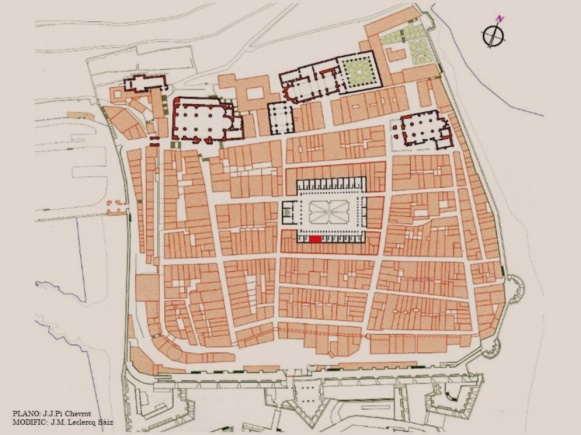 OCUPACIÓN:OCUPACIÓN:ENCARGADO DEL ALUMBRADO PÚBLICO DE LA CIUDADENCARGADO DEL ALUMBRADO PÚBLICO DE LA CIUDADENCARGADO DEL ALUMBRADO PÚBLICO DE LA CIUDADDURANTE EL ASEDIO CUIDABA LA CASA DE D. MANUEL ARAMBARRI (Nº 22 Y 23 PLAZA NUEVA) DURANTE EL ASEDIO CUIDABA LA CASA DE D. MANUEL ARAMBARRI (Nº 22 Y 23 PLAZA NUEVA) DURANTE EL ASEDIO CUIDABA LA CASA DE D. MANUEL ARAMBARRI (Nº 22 Y 23 PLAZA NUEVA) DURANTE EL ASEDIO CUIDABA LA CASA DE D. MANUEL ARAMBARRI (Nº 22 Y 23 PLAZA NUEVA) DURANTE EL ASEDIO CUIDABA LA CASA DE D. MANUEL ARAMBARRI (Nº 22 Y 23 PLAZA NUEVA) DATOS PERSONALES:DATOS PERSONALES:EDAD:NATURAL DE:OROPESA (ÁVILA)PADRES:ESTADO CIVIL:CASADO 1ª NUPCIAS EN SAN VICENTE EL 03/05/1784 CON: CASADO 1ª NUPCIAS EN SAN VICENTE EL 03/05/1784 CON: CASADO 1ª NUPCIAS EN SAN VICENTE EL 03/05/1784 CON: CATALINA ANTONIA DE GOICOECHEA MENDIBELZ, NAT. DE DONOSTIACATALINA ANTONIA DE GOICOECHEA MENDIBELZ, NAT. DE DONOSTIACATALINA ANTONIA DE GOICOECHEA MENDIBELZ, NAT. DE DONOSTIACATALINA ANTONIA DE GOICOECHEA MENDIBELZ, NAT. DE DONOSTIACASADO EN 2ª NUPCIASEN SAN VICENTE EL 27/12/1788 CON: CASADO EN 2ª NUPCIASEN SAN VICENTE EL 27/12/1788 CON: CASADO EN 2ª NUPCIASEN SAN VICENTE EL 27/12/1788 CON: ANTONIA FERNÁNDEZ ARRATAGUIBEL, NAT. DE DONOSTIAANTONIA FERNÁNDEZ ARRATAGUIBEL, NAT. DE DONOSTIAANTONIA FERNÁNDEZ ARRATAGUIBEL, NAT. DE DONOSTIAHIJOS:CAUSA MUERTE:CAUSA MUERTE:ASESINADO POR UN DISPARO AL ABRIR LA PUERTAASESINADO POR UN DISPARO AL ABRIR LA PUERTAASESINADO POR UN DISPARO AL ABRIR LA PUERTASU MUJER RESULTÓ HERIDA DE UN BAYONETAZO QUE LE ATRAVESÓ EL BRAZOSU MUJER RESULTÓ HERIDA DE UN BAYONETAZO QUE LE ATRAVESÓ EL BRAZOSU MUJER RESULTÓ HERIDA DE UN BAYONETAZO QUE LE ATRAVESÓ EL BRAZOSU MUJER RESULTÓ HERIDA DE UN BAYONETAZO QUE LE ATRAVESÓ EL BRAZO"(…) DONDE FUE MUERTO EL CITADO CAMPOS, CUYA MUGER (sic) RESULTÓ HERIDA Y DESDE ENTONCES "(…) DONDE FUE MUERTO EL CITADO CAMPOS, CUYA MUGER (sic) RESULTÓ HERIDA Y DESDE ENTONCES "(…) DONDE FUE MUERTO EL CITADO CAMPOS, CUYA MUGER (sic) RESULTÓ HERIDA Y DESDE ENTONCES "(…) DONDE FUE MUERTO EL CITADO CAMPOS, CUYA MUGER (sic) RESULTÓ HERIDA Y DESDE ENTONCES "(…) DONDE FUE MUERTO EL CITADO CAMPOS, CUYA MUGER (sic) RESULTÓ HERIDA Y DESDE ENTONCES QUEDARON DUEÑOS DE LA CASA ALGUNOS SOLDADOS YNGLESES Y PORTUGUESES, QUE A LA VISTA QUEDARON DUEÑOS DE LA CASA ALGUNOS SOLDADOS YNGLESES Y PORTUGUESES, QUE A LA VISTA QUEDARON DUEÑOS DE LA CASA ALGUNOS SOLDADOS YNGLESES Y PORTUGUESES, QUE A LA VISTA QUEDARON DUEÑOS DE LA CASA ALGUNOS SOLDADOS YNGLESES Y PORTUGUESES, QUE A LA VISTA QUEDARON DUEÑOS DE LA CASA ALGUNOS SOLDADOS YNGLESES Y PORTUGUESES, QUE A LA VISTA DEL CADÁVER DE CAMPOS, MUERTO POR ELLOS MISMOS, ESTABAN SENTADOS EN LA SALA, DEL CADÁVER DE CAMPOS, MUERTO POR ELLOS MISMOS, ESTABAN SENTADOS EN LA SALA, DEL CADÁVER DE CAMPOS, MUERTO POR ELLOS MISMOS, ESTABAN SENTADOS EN LA SALA, DEL CADÁVER DE CAMPOS, MUERTO POR ELLOS MISMOS, ESTABAN SENTADOS EN LA SALA, DEL CADÁVER DE CAMPOS, MUERTO POR ELLOS MISMOS, ESTABAN SENTADOS EN LA SALA, DESPACHANDO ALGUNAS BOTELLAS DE AGUARDIENTE Y DISPARANDO TIROS DESDE EL BALCÓN A DESPACHANDO ALGUNAS BOTELLAS DE AGUARDIENTE Y DISPARANDO TIROS DESDE EL BALCÓN A DESPACHANDO ALGUNAS BOTELLAS DE AGUARDIENTE Y DISPARANDO TIROS DESDE EL BALCÓN A DESPACHANDO ALGUNAS BOTELLAS DE AGUARDIENTE Y DISPARANDO TIROS DESDE EL BALCÓN A DESPACHANDO ALGUNAS BOTELLAS DE AGUARDIENTE Y DISPARANDO TIROS DESDE EL BALCÓN A DONDE SE LES ANTOJABA" (TEST. Nº 1)DONDE SE LES ANTOJABA" (TEST. Nº 1)NOTA:MANIFIESTO:MANIFIESTO:MENCIONADO PORVTESTIGOS EN SS Nº 1, 3, 5, 9, 11, 13, 17, 23, 25, 28, 29, 31, 33, 40, 47MENCIONADO PORVTESTIGOS EN SS Nº 1, 3, 5, 9, 11, 13, 17, 23, 25, 28, 29, 31, 33, 40, 47MENCIONADO PORVTESTIGOS EN SS Nº 1, 3, 5, 9, 11, 13, 17, 23, 25, 28, 29, 31, 33, 40, 47MENCIONADO PORVTESTIGOS EN SS Nº 1, 3, 5, 9, 11, 13, 17, 23, 25, 28, 29, 31, 33, 40, 47MENCIONADO PORVTESTIGOS EN SS Nº 1, 3, 5, 9, 11, 13, 17, 23, 25, 28, 29, 31, 33, 40, 47MENCIONADO POR TESTIGOS EN PASAJES Nº 58, 59, 60MENCIONADO POR TESTIGOS EN PASAJES Nº 58, 59, 60MENCIONADO POR TESTIGOS EN PASAJES Nº 58, 59, 6032CIPITRIA GURIDI, Pedro Ignacio de.CIPITRIA GURIDI, Pedro Ignacio de.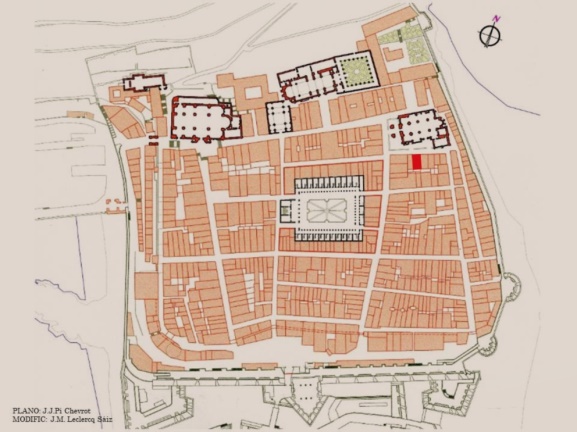 OCUPACIÓN:OCUPACIÓN:SASTRE. EJERCÍA DE PADRINO DE EXPÓSITOS EN 1800SASTRE. EJERCÍA DE PADRINO DE EXPÓSITOS EN 1800SASTRE. EJERCÍA DE PADRINO DE EXPÓSITOS EN 1800CUIDABA LA CASA DE JOSÉ YGNACIO DE SAGASTI VECINA A LA SUYA (C/ SAN VICENTE Nº 196)CUIDABA LA CASA DE JOSÉ YGNACIO DE SAGASTI VECINA A LA SUYA (C/ SAN VICENTE Nº 196)CUIDABA LA CASA DE JOSÉ YGNACIO DE SAGASTI VECINA A LA SUYA (C/ SAN VICENTE Nº 196)CUIDABA LA CASA DE JOSÉ YGNACIO DE SAGASTI VECINA A LA SUYA (C/ SAN VICENTE Nº 196)CUIDABA LA CASA DE JOSÉ YGNACIO DE SAGASTI VECINA A LA SUYA (C/ SAN VICENTE Nº 196)DATOS PERSONALES:DATOS PERSONALES:EDAD:NATURAL DE:ANDOAINPADRES:JOSÉ CIPITRIAMARÍA JOSEFA DE GURIDIMARÍA JOSEFA DE GURIDIESTADO CIVIL:CASADO CON MARÍA MARTINA DE MERCADER (NAT. DE ALZA)CASADO CON MARÍA MARTINA DE MERCADER (NAT. DE ALZA)CASADO CON MARÍA MARTINA DE MERCADER (NAT. DE ALZA)HIJOS:JOSEFA CATALINA (1783)JOSEFA CATALINA (1783)ANGEL MARCOS (1796)ANGEL MARCOS (1796)LUGAR:JUNTO A LA PARROQUIA DE SAN VICENTE*JUNTO A LA PARROQUIA DE SAN VICENTE*CAUSA MUERTE:CAUSA MUERTE:HERIDA DE BALA ESTANDO EN EL BALCÓN DE LA CASA DEL TESTIGO VITOREANDO A LOS ALIADOS HERIDA DE BALA ESTANDO EN EL BALCÓN DE LA CASA DEL TESTIGO VITOREANDO A LOS ALIADOS HERIDA DE BALA ESTANDO EN EL BALCÓN DE LA CASA DEL TESTIGO VITOREANDO A LOS ALIADOS HERIDA DE BALA ESTANDO EN EL BALCÓN DE LA CASA DEL TESTIGO VITOREANDO A LOS ALIADOS HERIDA DE BALA ESTANDO EN EL BALCÓN DE LA CASA DEL TESTIGO VITOREANDO A LOS ALIADOS LE ENTRO POR DEBAJO DE LA TETILLA IZQ. Y LE SALIÓ POR EL MISMO HOMBROLE ENTRO POR DEBAJO DE LA TETILLA IZQ. Y LE SALIÓ POR EL MISMO HOMBROLE ENTRO POR DEBAJO DE LA TETILLA IZQ. Y LE SALIÓ POR EL MISMO HOMBROLE ENTRO POR DEBAJO DE LA TETILLA IZQ. Y LE SALIÓ POR EL MISMO HOMBROLE ROBARON LOS SOLDADOS HASTA LA SÁBANA SOBRE LA QUE YACÍA HERIDO EN LA CAMALE ROBARON LOS SOLDADOS HASTA LA SÁBANA SOBRE LA QUE YACÍA HERIDO EN LA CAMALE ROBARON LOS SOLDADOS HASTA LA SÁBANA SOBRE LA QUE YACÍA HERIDO EN LA CAMALE ROBARON LOS SOLDADOS HASTA LA SÁBANA SOBRE LA QUE YACÍA HERIDO EN LA CAMALE ROBARON LOS SOLDADOS HASTA LA SÁBANA SOBRE LA QUE YACÍA HERIDO EN LA CAMAFALLECE EN EL HOSPITAL DEL ANTIGUO A PESAR DE LOS CUIDADOS DEL PRACT. CIRUJ. M. BIQUENDIFALLECE EN EL HOSPITAL DEL ANTIGUO A PESAR DE LOS CUIDADOS DEL PRACT. CIRUJ. M. BIQUENDIFALLECE EN EL HOSPITAL DEL ANTIGUO A PESAR DE LOS CUIDADOS DEL PRACT. CIRUJ. M. BIQUENDIFALLECE EN EL HOSPITAL DEL ANTIGUO A PESAR DE LOS CUIDADOS DEL PRACT. CIRUJ. M. BIQUENDIFALLECE EN EL HOSPITAL DEL ANTIGUO A PESAR DE LOS CUIDADOS DEL PRACT. CIRUJ. M. BIQUENDINOTA:MANIFIESTO:MANIFIESTO:MENCIONADO POR TESTIGOS EN SS Nº 1, 2, 3, 4, 5, 6, 10, 11, 12, 15, 23, 24, 25, 27, 28, 29, 30, 31, 33, MENCIONADO POR TESTIGOS EN SS Nº 1, 2, 3, 4, 5, 6, 10, 11, 12, 15, 23, 24, 25, 27, 28, 29, 30, 31, 33, MENCIONADO POR TESTIGOS EN SS Nº 1, 2, 3, 4, 5, 6, 10, 11, 12, 15, 23, 24, 25, 27, 28, 29, 30, 31, 33, MENCIONADO POR TESTIGOS EN SS Nº 1, 2, 3, 4, 5, 6, 10, 11, 12, 15, 23, 24, 25, 27, 28, 29, 30, 31, 33, MENCIONADO POR TESTIGOS EN SS Nº 1, 2, 3, 4, 5, 6, 10, 11, 12, 15, 23, 24, 25, 27, 28, 29, 30, 31, 33, 34, 37, 40, 41, 42, 45 Y 4634, 37, 40, 41, 42, 45 Y 46MENCIONADO POR TESTIGO EN TOLOSA Nº 72MENCIONADO POR TESTIGO EN TOLOSA Nº 72MENCIONADO POR TESTIGO EN TOLOSA Nº 72MENCIONADO POR TESTIGO EN ZARAUZ Nº 78MENCIONADO POR TESTIGO EN ZARAUZ Nº 78MENCIONADO POR TESTIGO EN ZARAUZ Nº 78*TIENE QUE SER LA CASA PROP. DE SANTIAGO CLAESSENS Nº 197 DE LA C/ SAN VICENTE*TIENE QUE SER LA CASA PROP. DE SANTIAGO CLAESSENS Nº 197 DE LA C/ SAN VICENTE*TIENE QUE SER LA CASA PROP. DE SANTIAGO CLAESSENS Nº 197 DE LA C/ SAN VICENTE*TIENE QUE SER LA CASA PROP. DE SANTIAGO CLAESSENS Nº 197 DE LA C/ SAN VICENTE*TIENE QUE SER LA CASA PROP. DE SANTIAGO CLAESSENS Nº 197 DE LA C/ SAN VICENTE33ECHENAGUSIA, María Carmen.ECHENAGUSIA, María Carmen.OCUPACIÓN:OCUPACIÓN:DATOS PERSONALES:DATOS PERSONALES:EDAD:NATURAL DE:BERMEO?PADRES:ESTADO CIVIL:CASADA CON NICOLÁS ORUETA UNZUETACASADA CON NICOLÁS ORUETA UNZUETAHIJOS:MARÍA BÁRBARA ORUETA ECHENAGUSÍA, BAUTIZADA EN SAN VICENTE EL 04/12/1799MARÍA BÁRBARA ORUETA ECHENAGUSÍA, BAUTIZADA EN SAN VICENTE EL 04/12/1799MARÍA BÁRBARA ORUETA ECHENAGUSÍA, BAUTIZADA EN SAN VICENTE EL 04/12/1799MARÍA BÁRBARA ORUETA ECHENAGUSÍA, BAUTIZADA EN SAN VICENTE EL 04/12/1799LUGAR:CAUSA MUERTE:CAUSA MUERTE:ASESINADANOTA:CONOCIDA POPULARMENTE COMO CARMEN "LA DE BERMEO"CONOCIDA POPULARMENTE COMO CARMEN "LA DE BERMEO"CONOCIDA POPULARMENTE COMO CARMEN "LA DE BERMEO"MANIFIESTO:MANIFIESTO:MENCIONADO POR TESTIGO EN SS Nº 5MENCIONADO POR TESTIGO EN SS Nº 5MENCIONADO POR TESTIGO EN PASAJES Nº 54MENCIONADO POR TESTIGO EN PASAJES Nº 54MENCIONADO POR TESTIGO EN PASAJES Nº 54MENCIONADO POR TESTIGOS EN RENTERÍA Nº 63, 64MENCIONADO POR TESTIGOS EN RENTERÍA Nº 63, 64MENCIONADO POR TESTIGOS EN RENTERÍA Nº 63, 64MENCIONADO POR TESTIGO EN TOLOSA Nº 70MENCIONADO POR TESTIGO EN TOLOSA Nº 70MENCIONADO POR TESTIGO EN TOLOSA Nº 70MENCIONADO POR TESTIGO EN ZARAUZ Nº 78MENCIONADO POR TESTIGO EN ZARAUZ Nº 78MENCIONADO POR TESTIGO EN ZARAUZ Nº 7834EGAÑA, ...OCUPACIÓN:OCUPACIÓN:PRESBÍTERODATOS PERSONALES:DATOS PERSONALES:EDAD:NATURAL DE:CESTONAPADRES:DOMINGO IGNACIO EGAÑA (ARCHIVERO Y ALCALDE DE CESTONA)DOMINGO IGNACIO EGAÑA (ARCHIVERO Y ALCALDE DE CESTONA)DOMINGO IGNACIO EGAÑA (ARCHIVERO Y ALCALDE DE CESTONA)ESTADO CIVIL:HIJOS:LUGAR:CAUSA MUERTE:CAUSA MUERTE:ASESINADONOTA:MANIFIESTO:MANIFIESTO:MENCIONADO POR TESTIGOS EN RENTERÍA Nº 63, 64MENCIONADO POR TESTIGOS EN RENTERÍA Nº 63, 64MENCIONADO POR TESTIGOS EN RENTERÍA Nº 63, 6435ELIZALDE ERAUSQUIN, José Ignacio.*ELIZALDE ERAUSQUIN, José Ignacio.*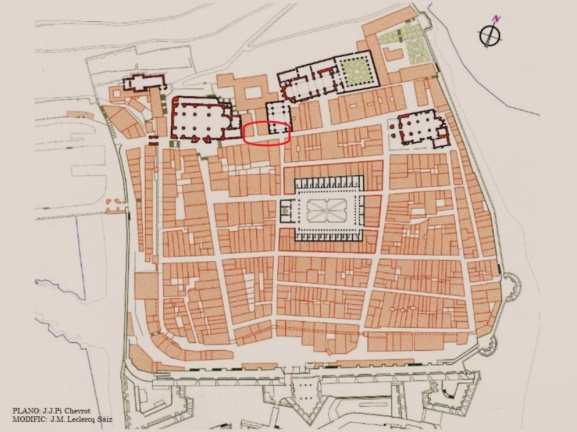 OCUPACIÓN:OCUPACIÓN:ALCAIDE DE LA CÁRCEL PÚBLICA DE SAN SEBASTIÁNALCAIDE DE LA CÁRCEL PÚBLICA DE SAN SEBASTIÁNALCAIDE DE LA CÁRCEL PÚBLICA DE SAN SEBASTIÁNDATOS PERSONALES:DATOS PERSONALES:EDAD:NATURAL DE:SAN SEBASTIÁNPADRES:MIGUEL ELIZALDE MARÍA MAGDALENA ERAUSQUINMARÍA MAGDALENA ERAUSQUINESTADO CIVIL:CASADO EN 1ª NUPCIAS EN SAN VICENTE EL 05/09/1791 CON: CASADO EN 1ª NUPCIAS EN SAN VICENTE EL 05/09/1791 CON: CASADO EN 1ª NUPCIAS EN SAN VICENTE EL 05/09/1791 CON: ANA ANTONIA DE SAGARZAZU (NAT. DE HONDARRIBIA)ANA ANTONIA DE SAGARZAZU (NAT. DE HONDARRIBIA)ANA ANTONIA DE SAGARZAZU (NAT. DE HONDARRIBIA)CASADO EN 2ª NUPCIAS EN SAN VICENTE EL 01/03/1807 CON: CASADO EN 2ª NUPCIAS EN SAN VICENTE EL 01/03/1807 CON: CASADO EN 2ª NUPCIAS EN SAN VICENTE EL 01/03/1807 CON: ENGRACIA DE ECENARRO YRARRAMENDI (NAT. DE ASQUIZU)ENGRACIA DE ECENARRO YRARRAMENDI (NAT. DE ASQUIZU)ENGRACIA DE ECENARRO YRARRAMENDI (NAT. DE ASQUIZU)HIJOS:ESTEBAN VICENTE SANTIAGOESTEBAN VICENTE SANTIAGOLUGAR:CAUSA MUERTE:CAUSA MUERTE:ASESINADO POR UN GRANADERO PORTUGUÉS DE UN DISPARO DELANTE DE SU MUJER E HIJO A PESAR ASESINADO POR UN GRANADERO PORTUGUÉS DE UN DISPARO DELANTE DE SU MUJER E HIJO A PESAR ASESINADO POR UN GRANADERO PORTUGUÉS DE UN DISPARO DELANTE DE SU MUJER E HIJO A PESAR ASESINADO POR UN GRANADERO PORTUGUÉS DE UN DISPARO DELANTE DE SU MUJER E HIJO A PESAR ASESINADO POR UN GRANADERO PORTUGUÉS DE UN DISPARO DELANTE DE SU MUJER E HIJO A PESAR DE SUS SUPLICASCUANDO LO MATARON YA NO PODÍA HABLAR POR LOS FUERTES GOLPES RECIBIDOSCUANDO LO MATARON YA NO PODÍA HABLAR POR LOS FUERTES GOLPES RECIBIDOSCUANDO LO MATARON YA NO PODÍA HABLAR POR LOS FUERTES GOLPES RECIBIDOSCUANDO LO MATARON YA NO PODÍA HABLAR POR LOS FUERTES GOLPES RECIBIDOSNOTA:CUANDO LO MATARON 2 SOLD. FRANCESES QUE HACÍAN GUARDIA EN LA CÁRCEL, CAYERON CUANDO LO MATARON 2 SOLD. FRANCESES QUE HACÍAN GUARDIA EN LA CÁRCEL, CAYERON CUANDO LO MATARON 2 SOLD. FRANCESES QUE HACÍAN GUARDIA EN LA CÁRCEL, CAYERON CUANDO LO MATARON 2 SOLD. FRANCESES QUE HACÍAN GUARDIA EN LA CÁRCEL, CAYERON CUANDO LO MATARON 2 SOLD. FRANCESES QUE HACÍAN GUARDIA EN LA CÁRCEL, CAYERON PRISIONEROS Y HABLABAN TRANQUILAMENTE CON LOS INGLESES EN LA CALLEPRISIONEROS Y HABLABAN TRANQUILAMENTE CON LOS INGLESES EN LA CALLEPRISIONEROS Y HABLABAN TRANQUILAMENTE CON LOS INGLESES EN LA CALLEPRISIONEROS Y HABLABAN TRANQUILAMENTE CON LOS INGLESES EN LA CALLEAUXILIADO EN SU AGONÍA POR EL PRESBITERO JOAQUÍN SANTIAGO DE LARREANDIAUXILIADO EN SU AGONÍA POR EL PRESBITERO JOAQUÍN SANTIAGO DE LARREANDIAUXILIADO EN SU AGONÍA POR EL PRESBITERO JOAQUÍN SANTIAGO DE LARREANDIAUXILIADO EN SU AGONÍA POR EL PRESBITERO JOAQUÍN SANTIAGO DE LARREANDIMANIFIESTO:MANIFIESTO:MENCIONADO POR TESTIGOS EN SS Nº 9, 13, 44MENCIONADO POR TESTIGOS EN SS Nº 9, 13, 44MENCIONADO POR TESTIGOS EN SS Nº 9, 13, 44MENCIONADO POR TESTIGO EN PASAJES Nº 56MENCIONADO POR TESTIGO EN PASAJES Nº 56MENCIONADO POR TESTIGO EN PASAJES Nº 56MENCIONADO POR TESTIGO EN ZARAUZ Nº 79MENCIONADO POR TESTIGO EN ZARAUZ Nº 79MENCIONADO POR TESTIGO EN ZARAUZ Nº 7936GALARZA AGUIRRE, Joan Ygnacio.GALARZA AGUIRRE, Joan Ygnacio.OCUPACIÓN:OCUPACIÓN:DATOS PERSONALES:DATOS PERSONALES:EDAD:51 AÑOS BAUTIZADO EL 27/07/1761 EN LA PARROQUIA DE SAN JUAN BAUTISTA DE ALBACISQUETA BAUTIZADO EL 27/07/1761 EN LA PARROQUIA DE SAN JUAN BAUTISTA DE ALBACISQUETA BAUTIZADO EL 27/07/1761 EN LA PARROQUIA DE SAN JUAN BAUTISTA DE ALBACISQUETA BAUTIZADO EL 27/07/1761 EN LA PARROQUIA DE SAN JUAN BAUTISTA DE ALBACISQUETA BAUTIZADO EL 27/07/1761 EN LA PARROQUIA DE SAN JUAN BAUTISTA DE ALBACISQUETA NATURAL DE:ABALCISQUETA PADRES:GASPAR GALARZA ARTOLAGASPAR GALARZA ARTOLAMARÍA JUANA AGUIRRE ZUBELDIAMARÍA JUANA AGUIRRE ZUBELDIAESTADO CIVIL:CASADO CON MARÍA MANUELA ZUBELDIA ZAVALA EN SAN VICENTE EL 11/08/1785CASADO CON MARÍA MANUELA ZUBELDIA ZAVALA EN SAN VICENTE EL 11/08/1785CASADO CON MARÍA MANUELA ZUBELDIA ZAVALA EN SAN VICENTE EL 11/08/1785CASADO CON MARÍA MANUELA ZUBELDIA ZAVALA EN SAN VICENTE EL 11/08/1785HIJOS:VICENTE FERMÍN (BAUTIZADO EN SAN VICENTE EL 01/04/1793)VICENTE FERMÍN (BAUTIZADO EN SAN VICENTE EL 01/04/1793)VICENTE FERMÍN (BAUTIZADO EN SAN VICENTE EL 01/04/1793)JOANA CASILDA (BAUTIZADA EN SAN VICENTE EL 29/09/1789)JOANA CASILDA (BAUTIZADA EN SAN VICENTE EL 29/09/1789)JOANA CASILDA (BAUTIZADA EN SAN VICENTE EL 29/09/1789)LUGAR:CAUSA MUERTE:CAUSA MUERTE:MUERTO A CONSECUENCIA DE SUS HERIDAS EL 26/10/1813MUERTO A CONSECUENCIA DE SUS HERIDAS EL 26/10/1813MUERTO A CONSECUENCIA DE SUS HERIDAS EL 26/10/1813NOTA:SUS OFICIOS FÚNEBRES SE DEBIERON REALIZAR EN SANTA MARÍA (MURUGARREN)SUS OFICIOS FÚNEBRES SE DEBIERON REALIZAR EN SANTA MARÍA (MURUGARREN)SUS OFICIOS FÚNEBRES SE DEBIERON REALIZAR EN SANTA MARÍA (MURUGARREN)SUS OFICIOS FÚNEBRES SE DEBIERON REALIZAR EN SANTA MARÍA (MURUGARREN)MANIFIESTO:MANIFIESTO:MENCIONADO POR TESTIGOS EN SS Nº 1, 41MENCIONADO POR TESTIGOS EN SS Nº 1, 4137GOYCOECHEA, Domingo de.GOYCOECHEA, Domingo de.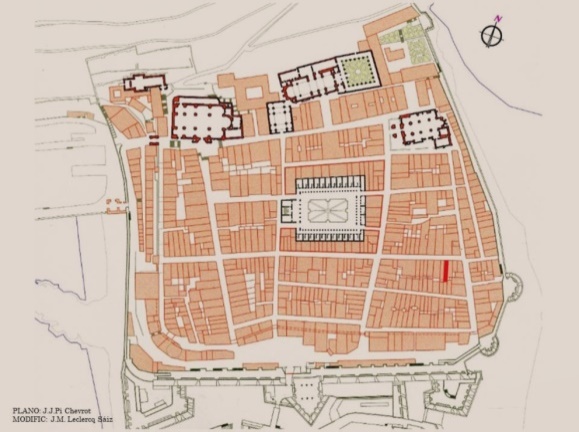 OCUPACIÓN:OCUPACIÓN:PRESBÍTERO BENEFICIADO SANTA MARÍA (JUBILADO)PRESBÍTERO BENEFICIADO SANTA MARÍA (JUBILADO)PRESBÍTERO BENEFICIADO SANTA MARÍA (JUBILADO)DATOS PERSONALES:DATOS PERSONALES:EDAD:76 AÑOS*NATURAL DE:PADRES:HIJO DE D. MIGUEL Y Dña. MARÍA FERMINAHIJO DE D. MIGUEL Y Dña. MARÍA FERMINAESTADO CIVIL:SOLTEROHIJOS:NOLUGAR:C/ PUYUELO Nº 331-333. ERA LA CASA DE SU HERMANO JUAN RAMÓN *C/ PUYUELO Nº 331-333. ERA LA CASA DE SU HERMANO JUAN RAMÓN *C/ PUYUELO Nº 331-333. ERA LA CASA DE SU HERMANO JUAN RAMÓN *C/ PUYUELO Nº 331-333. ERA LA CASA DE SU HERMANO JUAN RAMÓN *CAUSA MUERTE:CAUSA MUERTE:ASESINADO POR UN DISPARO ESTANDO EN EL BALCÓN VITOREANDO A LOS ALIADOSASESINADO POR UN DISPARO ESTANDO EN EL BALCÓN VITOREANDO A LOS ALIADOSASESINADO POR UN DISPARO ESTANDO EN EL BALCÓN VITOREANDO A LOS ALIADOSASESINADO POR UN DISPARO ESTANDO EN EL BALCÓN VITOREANDO A LOS ALIADOSEN LA MISMA CASA TAMBIÉN ASESINARON A LA DUEÑA O AMA DEL CURA, Y A UNA CRIADAEN LA MISMA CASA TAMBIÉN ASESINARON A LA DUEÑA O AMA DEL CURA, Y A UNA CRIADAEN LA MISMA CASA TAMBIÉN ASESINARON A LA DUEÑA O AMA DEL CURA, Y A UNA CRIADAEN LA MISMA CASA TAMBIÉN ASESINARON A LA DUEÑA O AMA DEL CURA, Y A UNA CRIADAEN LA MISMA CASA TAMBIÉN ASESINARON A LA DUEÑA O AMA DEL CURA, Y A UNA CRIADANOTA:EL TESTIGO Nº 2 DICE QUE TIENE 66 AÑOSEL TESTIGO Nº 2 DICE QUE TIENE 66 AÑOSEL TESTIGO Nº 3, MIGUEL YGNACIO DE ESPILLA, ES SU SOBRINOEL TESTIGO Nº 3, MIGUEL YGNACIO DE ESPILLA, ES SU SOBRINOEL TESTIGO Nº 3, MIGUEL YGNACIO DE ESPILLA, ES SU SOBRINOEL TESTIGO Nº 16 VIO SU CADAVER JUNTO A OTROS DOS MÁS EN LA CASA DEL FINADOEL TESTIGO Nº 16 VIO SU CADAVER JUNTO A OTROS DOS MÁS EN LA CASA DEL FINADOEL TESTIGO Nº 16 VIO SU CADAVER JUNTO A OTROS DOS MÁS EN LA CASA DEL FINADOEL TESTIGO Nº 16 VIO SU CADAVER JUNTO A OTROS DOS MÁS EN LA CASA DEL FINADOMANIFIESTO:MANIFIESTO:MENCIONADO POR TESTIGOS EN SS Nº 1, 2, 3, 4, 5, 6, 7, 8, 9, 10, 11, 12, 13, 14, 15, 16, 17, 20, 21, 22, 23, MENCIONADO POR TESTIGOS EN SS Nº 1, 2, 3, 4, 5, 6, 7, 8, 9, 10, 11, 12, 13, 14, 15, 16, 17, 20, 21, 22, 23, MENCIONADO POR TESTIGOS EN SS Nº 1, 2, 3, 4, 5, 6, 7, 8, 9, 10, 11, 12, 13, 14, 15, 16, 17, 20, 21, 22, 23, MENCIONADO POR TESTIGOS EN SS Nº 1, 2, 3, 4, 5, 6, 7, 8, 9, 10, 11, 12, 13, 14, 15, 16, 17, 20, 21, 22, 23, MENCIONADO POR TESTIGOS EN SS Nº 1, 2, 3, 4, 5, 6, 7, 8, 9, 10, 11, 12, 13, 14, 15, 16, 17, 20, 21, 22, 23, 24, 25, 26, 27, 28, 29, 30, 31, 32, 33, 34, 35, 36, 37, 38, 39, 40, 41, 42, 44, 45, 46, 4724, 25, 26, 27, 28, 29, 30, 31, 32, 33, 34, 35, 36, 37, 38, 39, 40, 41, 42, 44, 45, 46, 4724, 25, 26, 27, 28, 29, 30, 31, 32, 33, 34, 35, 36, 37, 38, 39, 40, 41, 42, 44, 45, 46, 4724, 25, 26, 27, 28, 29, 30, 31, 32, 33, 34, 35, 36, 37, 38, 39, 40, 41, 42, 44, 45, 46, 47MENCIONADO POR TESTIGOS EN PASAJES Nº 49, 50, 51, 52, 53, 54, 55, 56, 57, 60MENCIONADO POR TESTIGOS EN PASAJES Nº 49, 50, 51, 52, 53, 54, 55, 56, 57, 60MENCIONADO POR TESTIGOS EN PASAJES Nº 49, 50, 51, 52, 53, 54, 55, 56, 57, 60MENCIONADO POR TESTIGOS EN PASAJES Nº 49, 50, 51, 52, 53, 54, 55, 56, 57, 60MENCIONADO POR TESTIGOS EN RENTERÍA Nº 62, 63, 64MENCIONADO POR TESTIGOS EN RENTERÍA Nº 62, 63, 64MENCIONADO POR TESTIGOS EN RENTERÍA Nº 62, 63, 64MENCIONADO POR TESTIGOS EN TOLOSA Nº 67, 70, 72 76MENCIONADO POR TESTIGOS EN TOLOSA Nº 67, 70, 72 76MENCIONADO POR TESTIGOS EN TOLOSA Nº 67, 70, 72 76MENCIONADO POR TESTIGOS EN ZARAUZ Nº 78, 79MENCIONADO POR TESTIGOS EN ZARAUZ Nº 78, 79MENCIONADO POR TESTIGOS EN ZARAUZ Nº 78, 79* EL TESTIGO Nº 77 DICE HABERLO VISTO ASESINAR DESDE SU CASA EN C/SAN JUAN 190, POR LO* EL TESTIGO Nº 77 DICE HABERLO VISTO ASESINAR DESDE SU CASA EN C/SAN JUAN 190, POR LO* EL TESTIGO Nº 77 DICE HABERLO VISTO ASESINAR DESDE SU CASA EN C/SAN JUAN 190, POR LO* EL TESTIGO Nº 77 DICE HABERLO VISTO ASESINAR DESDE SU CASA EN C/SAN JUAN 190, POR LO* EL TESTIGO Nº 77 DICE HABERLO VISTO ASESINAR DESDE SU CASA EN C/SAN JUAN 190, POR LOQUE HAY QUE PONER EN DUDA LA LOCALIZACIÓN QUE SEÑALOQUE HAY QUE PONER EN DUDA LA LOCALIZACIÓN QUE SEÑALOQUE HAY QUE PONER EN DUDA LA LOCALIZACIÓN QUE SEÑALO38HERIZ, …OCUPACIÓN:OCUPACIÓN:AMA DEL PRESBÍTERO VICARIO DOMINGO DE GOYCOECHEAAMA DEL PRESBÍTERO VICARIO DOMINGO DE GOYCOECHEAAMA DEL PRESBÍTERO VICARIO DOMINGO DE GOYCOECHEADATOS PERSONALES:DATOS PERSONALES:EDAD:NATURAL DE:PADRES:ESTADO CIVIL:HIJOS:LUGAR:CAUSA MUERTE:CAUSA MUERTE:ASESINADANOTA:MUERTA EN LA MISMA CASA QUE EL PRESBÍTERO VICARIOMUERTA EN LA MISMA CASA QUE EL PRESBÍTERO VICARIOMUERTA EN LA MISMA CASA QUE EL PRESBÍTERO VICARIOMANIFIESTO:MANIFIESTO:MENCIONADO POR TESTIGOS EN SS Nº 35, 46MENCIONADO POR TESTIGOS EN SS Nº 35, 46MENCIONADO POR TESTIGOS EN SS Nº 35, 46MENCIONADO POR TESTIGOS EN PASAJES Nº 49, 50, 51, 52, 53, 54, 55, 56, 57, 60MENCIONADO POR TESTIGOS EN PASAJES Nº 49, 50, 51, 52, 53, 54, 55, 56, 57, 60MENCIONADO POR TESTIGOS EN PASAJES Nº 49, 50, 51, 52, 53, 54, 55, 56, 57, 60MENCIONADO POR TESTIGOS EN PASAJES Nº 49, 50, 51, 52, 53, 54, 55, 56, 57, 6039IBARGUREN, Vicente.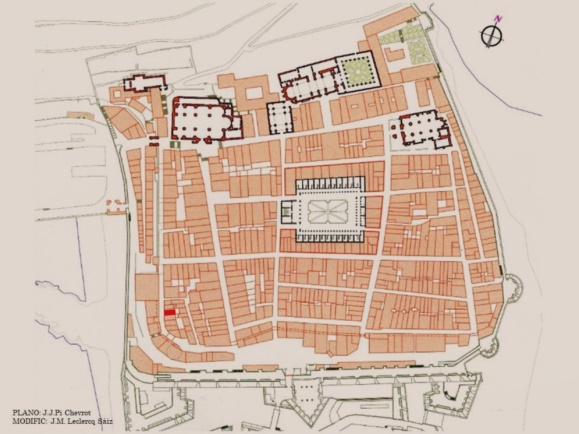 OCUPACIÓN:OCUPACIÓN:VIGILABA LA CASA DE LA Vda. DE BERMINGHAN Y DE SU HIJO JOAQUIN EN LA C/ ARRIBA Nº 511 *VIGILABA LA CASA DE LA Vda. DE BERMINGHAN Y DE SU HIJO JOAQUIN EN LA C/ ARRIBA Nº 511 *VIGILABA LA CASA DE LA Vda. DE BERMINGHAN Y DE SU HIJO JOAQUIN EN LA C/ ARRIBA Nº 511 *VIGILABA LA CASA DE LA Vda. DE BERMINGHAN Y DE SU HIJO JOAQUIN EN LA C/ ARRIBA Nº 511 *VIGILABA LA CASA DE LA Vda. DE BERMINGHAN Y DE SU HIJO JOAQUIN EN LA C/ ARRIBA Nº 511 *DATOS PERSONALES:DATOS PERSONALES:EDAD:62 AÑOSNATURAL DE:AZPEITIAPADRES:ESTADO CIVIL:CASADO EN 2ª NUPCIAS CON CONCEPCIÓN DE LARRAÑAGA (NAT. AZCOITIA)CASADO EN 2ª NUPCIAS CON CONCEPCIÓN DE LARRAÑAGA (NAT. AZCOITIA)CASADO EN 2ª NUPCIAS CON CONCEPCIÓN DE LARRAÑAGA (NAT. AZCOITIA)CASADO EN 2ª NUPCIAS CON CONCEPCIÓN DE LARRAÑAGA (NAT. AZCOITIA)HIJOS:LUGAR:CAUSA MUERTE:CAUSA MUERTE:MURIÓ EL 13/12/1813. MURIÓ EL 13/12/1813. NOTA:ES UNA DE LAS TANTAS MUERTES SUFRIDAS POR LA POBLACIÓN EN LOS MESES INMEDIATOSES UNA DE LAS TANTAS MUERTES SUFRIDAS POR LA POBLACIÓN EN LOS MESES INMEDIATOSES UNA DE LAS TANTAS MUERTES SUFRIDAS POR LA POBLACIÓN EN LOS MESES INMEDIATOSES UNA DE LAS TANTAS MUERTES SUFRIDAS POR LA POBLACIÓN EN LOS MESES INMEDIATOSES UNA DE LAS TANTAS MUERTES SUFRIDAS POR LA POBLACIÓN EN LOS MESES INMEDIATOSERA TIO DEL CHOCOLATERO AMENABAR ** ERA TIO DEL CHOCOLATERO AMENABAR ** MANIFIESTO:MANIFIESTO:MURUGARREN*   C/ CAMPANARIO** MURUGARREN CREE QUE SE REFIERE A LARRAÑAGA** MURUGARREN CREE QUE SE REFIERE A LARRAÑAGA** MURUGARREN CREE QUE SE REFIERE A LARRAÑAGA40JEANORA o GIANORA, José o Carlos.JEANORA o GIANORA, José o Carlos.OCUPACIÓN:OCUPACIÓN:DUEÑO DE LA "FONDA DEL SUIZO" DE LA C/ DE LA TRINIDADDUEÑO DE LA "FONDA DEL SUIZO" DE LA C/ DE LA TRINIDADDUEÑO DE LA "FONDA DEL SUIZO" DE LA C/ DE LA TRINIDADDATOS PERSONALES:DATOS PERSONALES:EDAD:NATURAL DE:SUIZAPADRES:ESTADO CIVIL:HIJOS:LUGAR:C/ DE LA TRINIDADCAUSA MUERTE:CAUSA MUERTE:ASESINADONOTA:MANIFIESTO:MANIFIESTO:MENCIONADO POR TESTIGOS EN SS Nº 1, 4, 5, 6, 7, 9, 13, 15, 17, 23, 28, 44MENCIONADO POR TESTIGOS EN SS Nº 1, 4, 5, 6, 7, 9, 13, 15, 17, 23, 28, 44MENCIONADO POR TESTIGOS EN SS Nº 1, 4, 5, 6, 7, 9, 13, 15, 17, 23, 28, 44MENCIONADO POR TESTIGOS EN SS Nº 1, 4, 5, 6, 7, 9, 13, 15, 17, 23, 28, 44MENCIONADO POR TESTIGOS EN PASAJES Nº 56, 59MENCIONADO POR TESTIGOS EN PASAJES Nº 56, 59MENCIONADO POR TESTIGOS EN PASAJES Nº 56, 59MENCIONADO POR TESTIGOS EN RENTERÍA Nº 62, 63MENCIONADO POR TESTIGOS EN RENTERÍA Nº 62, 63MENCIONADO POR TESTIGOS EN RENTERÍA Nº 62, 63MENCIONADO POR TESTIGO EN ZARAUZ Nº 78MENCIONADO POR TESTIGO EN ZARAUZ Nº 78MENCIONADO POR TESTIGO EN ZARAUZ Nº 7841LAFONT SOUMASTRE, Marcos.LAFONT SOUMASTRE, Marcos.OCUPACIÓN:OCUPACIÓN:DATOS PERSONALES:DATOS PERSONALES:EDAD:48 AÑOS. BAUTIZADO EL 08/02/1765 EN SAN VICENTEBAUTIZADO EL 08/02/1765 EN SAN VICENTEBAUTIZADO EL 08/02/1765 EN SAN VICENTENATURAL DE:SAN SEBASTIÁNPADRES:SIMÓN LAFONT CLAVERIA SIMÓN LAFONT CLAVERIA FRANCISCA SOUMASTRE SIMANFRANCISCA SOUMASTRE SIMANESTADO CIVIL:HIJOS:LUGAR:CAUSA MUERTE:CAUSA MUERTE:ASESINADONOTA:TAMBIÉN FUE ASESINADA SU AMA DE CASATAMBIÉN FUE ASESINADA SU AMA DE CASATAMBIÉN FUE ASESINADA SU AMA DE CASAMANIFIESTO:MANIFIESTO:MENCIONADO POR TESTIGO EN PASAJES Nº 55MENCIONADO POR TESTIGO EN PASAJES Nº 55MENCIONADO POR TESTIGO EN PASAJES Nº 5542LARRAÑAGA GARAICOECHEA, José Vicente.LARRAÑAGA GARAICOECHEA, José Vicente.LARRAÑAGA GARAICOECHEA, José Vicente.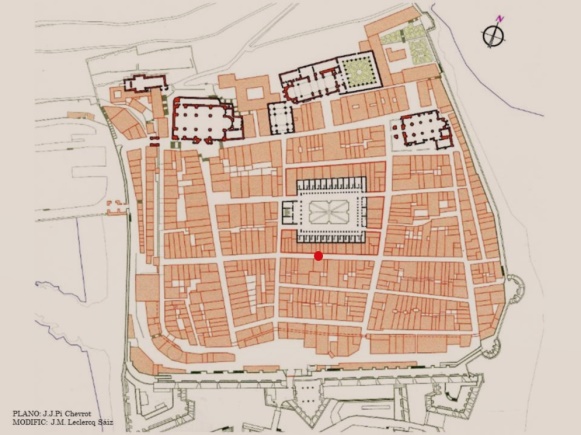 OCUPACIÓN:OCUPACIÓN:MAESTRO CHOCOLATEROMAESTRO CHOCOLATERODATOS PERSONALES:DATOS PERSONALES:EDAD:NATURAL DE:PADRES:ESTADO CIVIL:CASADO CON MARÍA CRUZ EGUILEGOR YSASA EN SAN VICENTE EL 21/06/1784CASADO CON MARÍA CRUZ EGUILEGOR YSASA EN SAN VICENTE EL 21/06/1784CASADO CON MARÍA CRUZ EGUILEGOR YSASA EN SAN VICENTE EL 21/06/1784CASADO CON MARÍA CRUZ EGUILEGOR YSASA EN SAN VICENTE EL 21/06/1784HIJOS*:MANUEL GREGORIO BAUTIZADO EN SAN VICENTE EL 24/11/1792MANUEL GREGORIO BAUTIZADO EN SAN VICENTE EL 24/11/1792MANUEL GREGORIO BAUTIZADO EN SAN VICENTE EL 24/11/1792JOSÉ YGNACIO BAUTIZADO EN SAN VICENTE EL 27/04/1796JOSÉ YGNACIO BAUTIZADO EN SAN VICENTE EL 27/04/1796JOSÉ YGNACIO BAUTIZADO EN SAN VICENTE EL 27/04/1796JOSÉ BONIFACIO BAUTIZADO EN SAN VICENTE EL 06/06/1799JOSÉ BONIFACIO BAUTIZADO EN SAN VICENTE EL 06/06/1799JOSÉ BONIFACIO BAUTIZADO EN SAN VICENTE EL 06/06/1799YSABELA JUANA BAUTIZADO EN SAN VICENTE EL 02/07/1802YSABELA JUANA BAUTIZADO EN SAN VICENTE EL 02/07/1802YSABELA JUANA BAUTIZADO EN SAN VICENTE EL 02/07/1802DOMINGO BAUTIZADO EN SAN VICENTE EL 15/10/1805DOMINGO BAUTIZADO EN SAN VICENTE EL 15/10/1805DOMINGO BAUTIZADO EN SAN VICENTE EL 15/10/1805LUGAR:C/ PUYUELO Nº 297CAUSA MUERTE:CAUSA MUERTE:FUE ATRAVESADO CON UN SABLE O BAYONETA CON UN HIJO DE CORTA EDAD ENTRE SUS BRAZOS, FUE ATRAVESADO CON UN SABLE O BAYONETA CON UN HIJO DE CORTA EDAD ENTRE SUS BRAZOS, FUE ATRAVESADO CON UN SABLE O BAYONETA CON UN HIJO DE CORTA EDAD ENTRE SUS BRAZOS, FUE ATRAVESADO CON UN SABLE O BAYONETA CON UN HIJO DE CORTA EDAD ENTRE SUS BRAZOS, FUE ATRAVESADO CON UN SABLE O BAYONETA CON UN HIJO DE CORTA EDAD ENTRE SUS BRAZOS, DELANTE DE SU FAMILIADELANTE DE SU FAMILIAAL ANOCHECER DEL 31 SU MUJER GRITÓ A JOSÉ YGNACIO AUSAN (TESTIGO 43) QUE ACABABAN DE AL ANOCHECER DEL 31 SU MUJER GRITÓ A JOSÉ YGNACIO AUSAN (TESTIGO 43) QUE ACABABAN DE AL ANOCHECER DEL 31 SU MUJER GRITÓ A JOSÉ YGNACIO AUSAN (TESTIGO 43) QUE ACABABAN DE AL ANOCHECER DEL 31 SU MUJER GRITÓ A JOSÉ YGNACIO AUSAN (TESTIGO 43) QUE ACABABAN DE AL ANOCHECER DEL 31 SU MUJER GRITÓ A JOSÉ YGNACIO AUSAN (TESTIGO 43) QUE ACABABAN DE MATAR A SU MARIDOMATAR A SU MARIDONOTA:PERSONA ACOMODADA. LE ROBARON 6 ONZAS DE ORO Y UN RELOJPERSONA ACOMODADA. LE ROBARON 6 ONZAS DE ORO Y UN RELOJPERSONA ACOMODADA. LE ROBARON 6 ONZAS DE ORO Y UN RELOJPERSONA ACOMODADA. LE ROBARON 6 ONZAS DE ORO Y UN RELOJENTRÓ EN LA CASA DE LARRAÑAGA MANUEL ÁNGEL YLLARRAMENDI** PERSEGUIDO POR DOSENTRÓ EN LA CASA DE LARRAÑAGA MANUEL ÁNGEL YLLARRAMENDI** PERSEGUIDO POR DOSENTRÓ EN LA CASA DE LARRAÑAGA MANUEL ÁNGEL YLLARRAMENDI** PERSEGUIDO POR DOSENTRÓ EN LA CASA DE LARRAÑAGA MANUEL ÁNGEL YLLARRAMENDI** PERSEGUIDO POR DOSENTRÓ EN LA CASA DE LARRAÑAGA MANUEL ÁNGEL YLLARRAMENDI** PERSEGUIDO POR DOSSOLDADOS QUE FUERON LOS QUE LE ROBARON Y ASESINARON PORQUE NO TENÍA SOLDADOS QUE FUERON LOS QUE LE ROBARON Y ASESINARON PORQUE NO TENÍA SOLDADOS QUE FUERON LOS QUE LE ROBARON Y ASESINARON PORQUE NO TENÍA SOLDADOS QUE FUERON LOS QUE LE ROBARON Y ASESINARON PORQUE NO TENÍA YA NADA PARA DARLESYA NADA PARA DARLESMANIFIESTO:MANIFIESTO:MENCIONADO POR TESTIGOS EN SS Nº 1, 2, 3, 5, 6, 7, 9, 11, 12, 13, 15, 17, 21, 28, 29, 30, 31, 32, 33, 35, 38, MENCIONADO POR TESTIGOS EN SS Nº 1, 2, 3, 5, 6, 7, 9, 11, 12, 13, 15, 17, 21, 28, 29, 30, 31, 32, 33, 35, 38, MENCIONADO POR TESTIGOS EN SS Nº 1, 2, 3, 5, 6, 7, 9, 11, 12, 13, 15, 17, 21, 28, 29, 30, 31, 32, 33, 35, 38, MENCIONADO POR TESTIGOS EN SS Nº 1, 2, 3, 5, 6, 7, 9, 11, 12, 13, 15, 17, 21, 28, 29, 30, 31, 32, 33, 35, 38, MENCIONADO POR TESTIGOS EN SS Nº 1, 2, 3, 5, 6, 7, 9, 11, 12, 13, 15, 17, 21, 28, 29, 30, 31, 32, 33, 35, 38,  39, 40, 41, 44, 45, 47 39, 40, 41, 44, 45, 47MENCIONADO POR TESTIGOS EN PASAJES Nº 53, 54, 58, 60MENCIONADO POR TESTIGOS EN PASAJES Nº 53, 54, 58, 60MENCIONADO POR TESTIGOS EN PASAJES Nº 53, 54, 58, 60MENCIONADO POR TESTIGOS EN TOLOSA Nº 67, 72MENCIONADO POR TESTIGOS EN TOLOSA Nº 67, 72MENCIONADO POR TESTIGOS EN TOLOSA Nº 67, 72MENCIONADO POR TESTIGO EN ZARAUZ Nº 78MENCIONADO POR TESTIGO EN ZARAUZ Nº 78MENCIONADO POR TESTIGO EN ZARAUZ Nº 78*   EN LOS TESTIMONIOS FIGURA QUE TIENE 4 HIJOS, PUEDE QUE ALGUNO HUBIESE FALLECIDO ANTES *   EN LOS TESTIMONIOS FIGURA QUE TIENE 4 HIJOS, PUEDE QUE ALGUNO HUBIESE FALLECIDO ANTES *   EN LOS TESTIMONIOS FIGURA QUE TIENE 4 HIJOS, PUEDE QUE ALGUNO HUBIESE FALLECIDO ANTES *   EN LOS TESTIMONIOS FIGURA QUE TIENE 4 HIJOS, PUEDE QUE ALGUNO HUBIESE FALLECIDO ANTES *   EN LOS TESTIMONIOS FIGURA QUE TIENE 4 HIJOS, PUEDE QUE ALGUNO HUBIESE FALLECIDO ANTES ** TESTIGO Nº 743LECUONA, Bautista de.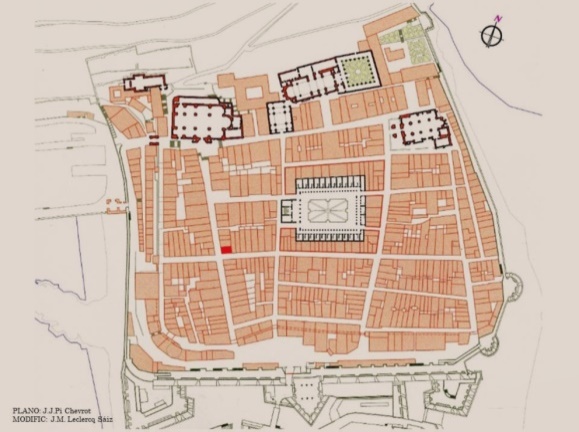 OCUPACIÓN:OCUPACIÓN:DATOS PERSONALES:DATOS PERSONALES:EDAD:NATURAL DE:PADRES:ESTADO CIVIL:HIJOS:LUGAR:C/ MAYOR Nº87 *CAUSA MUERTE:CAUSA MUERTE:ATAQUE DE PÁNICO AL VER INCENDIAR SU CASAATAQUE DE PÁNICO AL VER INCENDIAR SU CASAATAQUE DE PÁNICO AL VER INCENDIAR SU CASANOTA:INQUILINA DE LA CASA PROPIEDAD DE D. JOSÉ MARÍA DE LEIZAUR , EN LA ESQUINA FRENTE A LA INQUILINA DE LA CASA PROPIEDAD DE D. JOSÉ MARÍA DE LEIZAUR , EN LA ESQUINA FRENTE A LA INQUILINA DE LA CASA PROPIEDAD DE D. JOSÉ MARÍA DE LEIZAUR , EN LA ESQUINA FRENTE A LA INQUILINA DE LA CASA PROPIEDAD DE D. JOSÉ MARÍA DE LEIZAUR , EN LA ESQUINA FRENTE A LA INQUILINA DE LA CASA PROPIEDAD DE D. JOSÉ MARÍA DE LEIZAUR , EN LA ESQUINA FRENTE A LA DE LA VIUDA DE ECHEVERRÍA (1ª INCENDIADA)DE LA VIUDA DE ECHEVERRÍA (1ª INCENDIADA)DE LA VIUDA DE ECHEVERRÍA (1ª INCENDIADA)MANIFIESTO:MANIFIESTO:MENCIONADO POR TESTIGO EN SS Nº 6MENCIONADO POR TESTIGO EN SS Nº 6* EN EL TESTIMONIO LA SITUA EN LA CALLE EMBELTRAN (TIENE QUE SER UN ERROR)* EN EL TESTIMONIO LA SITUA EN LA CALLE EMBELTRAN (TIENE QUE SER UN ERROR)* EN EL TESTIMONIO LA SITUA EN LA CALLE EMBELTRAN (TIENE QUE SER UN ERROR)* EN EL TESTIMONIO LA SITUA EN LA CALLE EMBELTRAN (TIENE QUE SER UN ERROR)44MAGRA URQUIAGA, José Miguel.MAGRA URQUIAGA, José Miguel.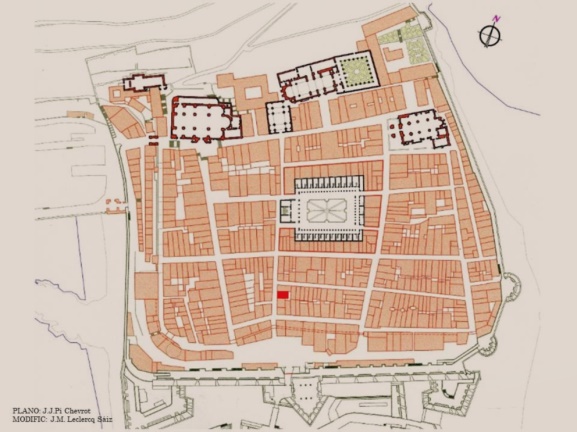 OCUPACIÓN:OCUPACIÓN:DATOS PERSONALES:DATOS PERSONALES:EDAD:HOMBRE MUY ANCIANOHOMBRE MUY ANCIANONATURAL DE:SAN SEBASTIÁNPADRES:MIGUEL MAGRA LUIN MIGUEL MAGRA LUIN JUANA ROSA URQUIAGA ARANAJUANA ROSA URQUIAGA ARANAESTADO CIVIL:CASADOHIJOS:LUGAR:C/ SAN JERÓNIMO o ESCOTILLA  Nº 477 * (CONTIGUA A LA CASA DE ZAVALA)C/ SAN JERÓNIMO o ESCOTILLA  Nº 477 * (CONTIGUA A LA CASA DE ZAVALA)C/ SAN JERÓNIMO o ESCOTILLA  Nº 477 * (CONTIGUA A LA CASA DE ZAVALA)C/ SAN JERÓNIMO o ESCOTILLA  Nº 477 * (CONTIGUA A LA CASA DE ZAVALA)CAUSA MUERTE:CAUSA MUERTE:ACUCHILLADO Y ARROJADO POR 4 SOLDADOS DESDE EL BALCÓN A LA CALLE. ACUCHILLADO Y ARROJADO POR 4 SOLDADOS DESDE EL BALCÓN A LA CALLE. ACUCHILLADO Y ARROJADO POR 4 SOLDADOS DESDE EL BALCÓN A LA CALLE. ACUCHILLADO Y ARROJADO POR 4 SOLDADOS DESDE EL BALCÓN A LA CALLE. AGONIZA Y MUERE EN MITAD DE LA CALLEAGONIZA Y MUERE EN MITAD DE LA CALLENOTA:SEGURAMENTE SE RESISTIÓ A SER ROBADO (MURUGARREN)SEGURAMENTE SE RESISTIÓ A SER ROBADO (MURUGARREN)SEGURAMENTE SE RESISTIÓ A SER ROBADO (MURUGARREN)ERA TIO DE MIGUEL BORNÉ (TESTIGO Nº 27)ERA TIO DE MIGUEL BORNÉ (TESTIGO Nº 27)ERA TIO DE MIGUEL BORNÉ (TESTIGO Nº 27)HABLABA INGLÉSMANIFIESTO:MANIFIESTO:MENCIONADO POR TESTIGOS EN SS Nº 1, 3, 4, 5, 6, 9, 10, 12, 20, 27, 28, 29, 30, 31, 33, 35, 36, 37, 39, MENCIONADO POR TESTIGOS EN SS Nº 1, 3, 4, 5, 6, 9, 10, 12, 20, 27, 28, 29, 30, 31, 33, 35, 36, 37, 39, MENCIONADO POR TESTIGOS EN SS Nº 1, 3, 4, 5, 6, 9, 10, 12, 20, 27, 28, 29, 30, 31, 33, 35, 36, 37, 39, MENCIONADO POR TESTIGOS EN SS Nº 1, 3, 4, 5, 6, 9, 10, 12, 20, 27, 28, 29, 30, 31, 33, 35, 36, 37, 39, MENCIONADO POR TESTIGOS EN SS Nº 1, 3, 4, 5, 6, 9, 10, 12, 20, 27, 28, 29, 30, 31, 33, 35, 36, 37, 39, 40, 42 Y 45MENCIONADO POR TESTIGO EN ZARAUZ Nº 78MENCIONADO POR TESTIGO EN ZARAUZ Nº 78MENCIONADO POR TESTIGO EN ZARAUZ Nº 78* PROPIEDAD DE MANUEL ECHEVERRIA* PROPIEDAD DE MANUEL ECHEVERRIA45MAYORA, José Manuel de.OCUPACIÓN:OCUPACIÓN:PRESBÍTERO BENEFICIADOPRESBÍTERO BENEFICIADODATOS PERSONALES:DATOS PERSONALES:EDAD:NATURAL DE:PADRES:ESTADO CIVIL:HIJOS:LUGAR:CAUSA MUERTE:CAUSA MUERTE:FALLECIDO A CONSECUENCIA DE LOS GOLPES Y MALTRATO SUFRIDOFALLECIDO A CONSECUENCIA DE LOS GOLPES Y MALTRATO SUFRIDOFALLECIDO A CONSECUENCIA DE LOS GOLPES Y MALTRATO SUFRIDOFALLECIDO A CONSECUENCIA DE LOS GOLPES Y MALTRATO SUFRIDONOTA:MANIFIESTO:MANIFIESTO:MENCIONADO POR TESTIGO EN ZARAUZ Nº 79MENCIONADO POR TESTIGO EN ZARAUZ Nº 79MENCIONADO POR TESTIGO EN ZARAUZ Nº 7946MORO, Felipe Ventura de.OCUPACIÓN:OCUPACIÓN:DATOS PERSONALES:DATOS PERSONALES:EDAD:NATURAL DE:PADRES:ESTADO CIVIL:HIJOS:LUGAR:CAUSA MUERTE:CAUSA MUERTE:FALLECE A CONSECUENCIA DE SUS HERIDASFALLECE A CONSECUENCIA DE SUS HERIDASFALLECE A CONSECUENCIA DE SUS HERIDASNOTA:MANIFIESTO:MANIFIESTO:MENCIONADO POR TESTIGOS EN SS Nº 1, 28, 29MENCIONADO POR TESTIGOS EN SS Nº 1, 28, 29MENCIONADO POR TESTIGOS EN SS Nº 1, 28, 2947NAVARRO PALACIO, Juan.NAVARRO PALACIO, Juan.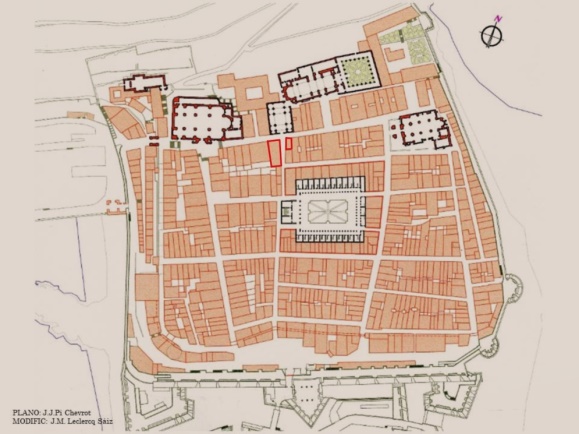 OCUPACIÓN:OCUPACIÓN:DATOS PERSONALES:DATOS PERSONALES:EDAD:NATURAL DE:ZARAGOZA. PADRES:ESTADO CIVIL:CASADO CON JOSEPHA LEGARDA RAMOS EN SAN VICENTE EL 26/01/1768CASADO CON JOSEPHA LEGARDA RAMOS EN SAN VICENTE EL 26/01/1768CASADO CON JOSEPHA LEGARDA RAMOS EN SAN VICENTE EL 26/01/1768CASADO CON JOSEPHA LEGARDA RAMOS EN SAN VICENTE EL 26/01/1768HIJOS:ANTONIO DEMETRIO (BAUTIZADO EN Sta. MARÍA EL 22/12/1770)ANTONIO DEMETRIO (BAUTIZADO EN Sta. MARÍA EL 22/12/1770)ANTONIO DEMETRIO (BAUTIZADO EN Sta. MARÍA EL 22/12/1770)BASILIO ANTONIO (BAUTIZADO EN Sta. MARÍA EL 14/06/1787)BASILIO ANTONIO (BAUTIZADO EN Sta. MARÍA EL 14/06/1787)BASILIO ANTONIO (BAUTIZADO EN Sta. MARÍA EL 14/06/1787)NICOLÁS*LUGAR:FRENTE A LA CÁRCEL VIEJA**FRENTE A LA CÁRCEL VIEJA**CAUSA MUERTE:CAUSA MUERTE:FALLECE A CONSECUENCIA DE SUS HERIDAS. FALLECE A CONSECUENCIA DE SUS HERIDAS. FALLECE A CONSECUENCIA DE SUS HERIDAS. FUE ATENDIDO POR EL PRACT. DE CIRUJÍA D. MANUEL BIQUENDI EN EL HOSPITAL DEL ANTIGUOFUE ATENDIDO POR EL PRACT. DE CIRUJÍA D. MANUEL BIQUENDI EN EL HOSPITAL DEL ANTIGUOFUE ATENDIDO POR EL PRACT. DE CIRUJÍA D. MANUEL BIQUENDI EN EL HOSPITAL DEL ANTIGUOFUE ATENDIDO POR EL PRACT. DE CIRUJÍA D. MANUEL BIQUENDI EN EL HOSPITAL DEL ANTIGUOFUE ATENDIDO POR EL PRACT. DE CIRUJÍA D. MANUEL BIQUENDI EN EL HOSPITAL DEL ANTIGUONOTA:APODADO "EL ANDALUZ"APODADO "EL ANDALUZ"MANIFIESTO:MANIFIESTO:MENCIONADO POR TESTIGOS EN SS Nº 1, 3, 4, 5, 6, 7, 10, 11, 12, 23, 24, 27, 28, 29, 30, 33, 37, 40, 41, MENCIONADO POR TESTIGOS EN SS Nº 1, 3, 4, 5, 6, 7, 10, 11, 12, 23, 24, 27, 28, 29, 30, 33, 37, 40, 41, MENCIONADO POR TESTIGOS EN SS Nº 1, 3, 4, 5, 6, 7, 10, 11, 12, 23, 24, 27, 28, 29, 30, 33, 37, 40, 41, MENCIONADO POR TESTIGOS EN SS Nº 1, 3, 4, 5, 6, 7, 10, 11, 12, 23, 24, 27, 28, 29, 30, 33, 37, 40, 41, MENCIONADO POR TESTIGOS EN SS Nº 1, 3, 4, 5, 6, 7, 10, 11, 12, 23, 24, 27, 28, 29, 30, 33, 37, 40, 41, 42, 45 y 46MENCIONADO POR TESTIGOS EN RENTERÍA Nº 63, 64MENCIONADO POR TESTIGOS EN RENTERÍA Nº 63, 64MENCIONADO POR TESTIGOS EN RENTERÍA Nº 63, 64MENCIONADO POR TESTIGO EN TOLOSA Nº 72MENCIONADO POR TESTIGO EN TOLOSA Nº 72MENCIONADO POR TESTIGO EN TOLOSA Nº 72MENCIONADO POR TESTIGO EN ZARAUZ Nº 78MENCIONADO POR TESTIGO EN ZARAUZ Nº 78MENCIONADO POR TESTIGO EN ZARAUZ Nº 78*   SEGÚN MURUGARREN. SE INDICA EN ALGUNA FUENTE QUE TIENE EN TOTAL CUATRO*   SEGÚN MURUGARREN. SE INDICA EN ALGUNA FUENTE QUE TIENE EN TOTAL CUATRO*   SEGÚN MURUGARREN. SE INDICA EN ALGUNA FUENTE QUE TIENE EN TOTAL CUATRO*   SEGÚN MURUGARREN. SE INDICA EN ALGUNA FUENTE QUE TIENE EN TOTAL CUATRO** SEÑALO DOS POSIBLES CASAS DONDE PODRÍA RESIDIR** SEÑALO DOS POSIBLES CASAS DONDE PODRÍA RESIDIR** SEÑALO DOS POSIBLES CASAS DONDE PODRÍA RESIDIR48OYANARTE, Vicente de.OCUPACIÓN:OCUPACIÓN:DATOS PERSONALES:DATOS PERSONALES:EDAD:NATURAL DE:PADRES:ESTADO CIVIL:HIJOS:LUGAR:CAUSA MUERTE:CAUSA MUERTE:ASESINADO POR UN DISPARO VITOREANDO A LOS ALIADOS DESDE UNA VENTANAASESINADO POR UN DISPARO VITOREANDO A LOS ALIADOS DESDE UNA VENTANAASESINADO POR UN DISPARO VITOREANDO A LOS ALIADOS DESDE UNA VENTANAASESINADO POR UN DISPARO VITOREANDO A LOS ALIADOS DESDE UNA VENTANANOTA:LOS SOLDADOS NO PERMITIERON ENTERRARLELOS SOLDADOS NO PERMITIERON ENTERRARLELOS SOLDADOS NO PERMITIERON ENTERRARLEESTANDO ENVUELTO CON UNA SABANA, LOS SOLDADOS SE LA QUITARON PARA REGISTRAR EL ESTANDO ENVUELTO CON UNA SABANA, LOS SOLDADOS SE LA QUITARON PARA REGISTRAR EL ESTANDO ENVUELTO CON UNA SABANA, LOS SOLDADOS SE LA QUITARON PARA REGISTRAR EL ESTANDO ENVUELTO CON UNA SABANA, LOS SOLDADOS SE LA QUITARON PARA REGISTRAR EL ESTANDO ENVUELTO CON UNA SABANA, LOS SOLDADOS SE LA QUITARON PARA REGISTRAR EL CUERPO DELANTE DE SU MUJER POR SI HABÍA ALGO DE VALORCUERPO DELANTE DE SU MUJER POR SI HABÍA ALGO DE VALORCUERPO DELANTE DE SU MUJER POR SI HABÍA ALGO DE VALORMANIFIESTO:MANIFIESTO:MENCIONADO POR TESTIGOS EN SS Nº 1, 2, 4, 6, 9, 10, 11, 17, 23, 26, 28, 29, 33, 37, 40, 42MENCIONADO POR TESTIGOS EN SS Nº 1, 2, 4, 6, 9, 10, 11, 17, 23, 26, 28, 29, 33, 37, 40, 42MENCIONADO POR TESTIGOS EN SS Nº 1, 2, 4, 6, 9, 10, 11, 17, 23, 26, 28, 29, 33, 37, 40, 42MENCIONADO POR TESTIGOS EN SS Nº 1, 2, 4, 6, 9, 10, 11, 17, 23, 26, 28, 29, 33, 37, 40, 42MENCIONADO POR TESTIGOS EN SS Nº 1, 2, 4, 6, 9, 10, 11, 17, 23, 26, 28, 29, 33, 37, 40, 42MENCIONADO POR TESTIGOS EN PASAJES Nº 49, 50, 51, 52, 57MENCIONADO POR TESTIGOS EN PASAJES Nº 49, 50, 51, 52, 57MENCIONADO POR TESTIGOS EN PASAJES Nº 49, 50, 51, 52, 57MENCIONADO POR TESTIGO EN ZARAUZ Nº 79MENCIONADO POR TESTIGO EN ZARAUZ Nº 79MENCIONADO POR TESTIGO EN ZARAUZ Nº 7949PLAZAOLA, Felipe.OCUPACIÓN:OCUPACIÓN:MAESTRO CHOCOLATEROMAESTRO CHOCOLATERODATOS PERSONALES:DATOS PERSONALES:EDAD:NATURAL DE:PADRES:ESTADO CIVIL:CASADOHIJOS:LUGAR:CAUSA MUERTE:CAUSA MUERTE:ASESINADO DELANTE DE SU ESPOSAASESINADO DELANTE DE SU ESPOSANOTA:ENTERRADO POR SU ESPOSAENTERRADO POR SU ESPOSAMANIFIESTO:MANIFIESTO:MENCIONADO POR TESTIGOS EN SS Nº 1, 4, 5, 6, 9, 11, 13, 15, 17, 21, 23, 28, 29, 31, 33, 38, 39, 40, 41, 44MENCIONADO POR TESTIGOS EN SS Nº 1, 4, 5, 6, 9, 11, 13, 15, 17, 21, 23, 28, 29, 31, 33, 38, 39, 40, 41, 44MENCIONADO POR TESTIGOS EN SS Nº 1, 4, 5, 6, 9, 11, 13, 15, 17, 21, 23, 28, 29, 31, 33, 38, 39, 40, 41, 44MENCIONADO POR TESTIGOS EN SS Nº 1, 4, 5, 6, 9, 11, 13, 15, 17, 21, 23, 28, 29, 31, 33, 38, 39, 40, 41, 44MENCIONADO POR TESTIGOS EN SS Nº 1, 4, 5, 6, 9, 11, 13, 15, 17, 21, 23, 28, 29, 31, 33, 38, 39, 40, 41, 44MENCIONADO POR TESTIGOS EN PASAJES Nº 49, 50, 51, 52, 53, 54, 55, 56, 57MENCIONADO POR TESTIGOS EN PASAJES Nº 49, 50, 51, 52, 53, 54, 55, 56, 57MENCIONADO POR TESTIGOS EN PASAJES Nº 49, 50, 51, 52, 53, 54, 55, 56, 57MENCIONADO POR TESTIGOS EN PASAJES Nº 49, 50, 51, 52, 53, 54, 55, 56, 57MENCIONADO POR TESTIGO EN ZARAUZ Nº 78MENCIONADO POR TESTIGO EN ZARAUZ Nº 78MENCIONADO POR TESTIGO EN ZARAUZ Nº 7850URQUIAGA ARANA, …OCUPACIÓN:OCUPACIÓN:DATOS PERSONALES:DATOS PERSONALES:EDAD:NATURAL DE:PADRES:ESTADO CIVIL:HIJOS:LUGAR:CAUSA MUERTE:CAUSA MUERTE:ASESINADONOTA:HERMANO DE LA VIUDA DE D. JOSÉ MIGUEL MAGRAHERMANO DE LA VIUDA DE D. JOSÉ MIGUEL MAGRAHERMANO DE LA VIUDA DE D. JOSÉ MIGUEL MAGRAMANIFIESTO:MANIFIESTO:MENCIONADO POR TESTIGO EN PASAJES Nº 59MENCIONADO POR TESTIGO EN PASAJES Nº 59MENCIONADO POR TESTIGO EN PASAJES Nº 5951VICUÑA GOENAGA, Teresa.VICUÑA GOENAGA, Teresa.OCUPACIÓN:OCUPACIÓN:DATOS PERSONALES:DATOS PERSONALES:EDAD:NATURAL DE:URRESTILLAPADRES:IGNACIO VICUÑA MAGDALENA DE ALTUNAMAGDALENA DE ALTUNAESTADO CIVIL:CASADA EL 28/04/1765 EN LA BASÍLICA DE SANTA MARÍA DEL CORO CON FRANCISCO ABARIZQUETA CASADA EL 28/04/1765 EN LA BASÍLICA DE SANTA MARÍA DEL CORO CON FRANCISCO ABARIZQUETA CASADA EL 28/04/1765 EN LA BASÍLICA DE SANTA MARÍA DEL CORO CON FRANCISCO ABARIZQUETA CASADA EL 28/04/1765 EN LA BASÍLICA DE SANTA MARÍA DEL CORO CON FRANCISCO ABARIZQUETA CASADA EL 28/04/1765 EN LA BASÍLICA DE SANTA MARÍA DEL CORO CON FRANCISCO ABARIZQUETA GARMENDIA (NAT. DE AZPEITIA)GARMENDIA (NAT. DE AZPEITIA)HIJOS:MARTÍN JOSÉ BONIFACIO ABARIZQUETA VICUÑA, BAUTIZADO EN Sta. MARÍA EL 14/05/1768MARTÍN JOSÉ BONIFACIO ABARIZQUETA VICUÑA, BAUTIZADO EN Sta. MARÍA EL 14/05/1768MARTÍN JOSÉ BONIFACIO ABARIZQUETA VICUÑA, BAUTIZADO EN Sta. MARÍA EL 14/05/1768MARTÍN JOSÉ BONIFACIO ABARIZQUETA VICUÑA, BAUTIZADO EN Sta. MARÍA EL 14/05/1768MARTÍN JOSÉ BONIFACIO ABARIZQUETA VICUÑA, BAUTIZADO EN Sta. MARÍA EL 14/05/1768LUGAR:CAUSA MUERTE:CAUSA MUERTE:ASESINADANOTA:TIA DE JOSÉ VICENTE ECHEGARAY (TESTIGO 42)TIA DE JOSÉ VICENTE ECHEGARAY (TESTIGO 42)TIA DE JOSÉ VICENTE ECHEGARAY (TESTIGO 42)MANIFIESTO:MANIFIESTO:MENCIONADO POR TESTIGOS EN SS Nº 4, 9, 28, 31, 33, 40, 42MENCIONADO POR TESTIGOS EN SS Nº 4, 9, 28, 31, 33, 40, 42MENCIONADO POR TESTIGOS EN SS Nº 4, 9, 28, 31, 33, 40, 4252…, Juana.OCUPACIÓN:OCUPACIÓN:DATOS PERSONALES:DATOS PERSONALES:EDAD:NATURAL DE:PADRES:ESTADO CIVIL:HIJOS:LUGAR:CAUSA MUERTE:CAUSA MUERTE:ASESINADA A BAYONETAZOS. ASESINADA A BAYONETAZOS. NOTA:LA "DEJARON EN CUEROS"LA "DEJARON EN CUEROS"MANIFIESTO:MANIFIESTO:MENCIONADO POR TESTIGO EN SS Nº 38MENCIONADO POR TESTIGO EN SS Nº 3853…, Manuel.*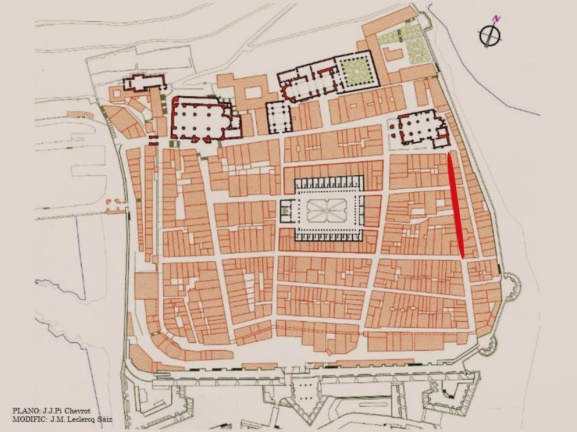 OCUPACIÓN:OCUPACIÓN:CRIADO 2º DE LA POSADA DE SAN JUANCRIADO 2º DE LA POSADA DE SAN JUANDATOS PERSONALES:DATOS PERSONALES:EDAD:NATURAL DE:PADRES:ESTADO CIVIL:HIJOS:LUGAR:CAUSA MUERTE:CAUSA MUERTE:ASESINADONOTA:MUERTO EN LA CASA INMEDIATA A LA HABITACIÓN DONDE VIVÍA ANGEL LLANOS *MUERTO EN LA CASA INMEDIATA A LA HABITACIÓN DONDE VIVÍA ANGEL LLANOS *MUERTO EN LA CASA INMEDIATA A LA HABITACIÓN DONDE VIVÍA ANGEL LLANOS *MUERTO EN LA CASA INMEDIATA A LA HABITACIÓN DONDE VIVÍA ANGEL LLANOS *MANIFIESTO:MANIFIESTO:MENCIONADO POR TESTIGO EN SS Nº 22MENCIONADO POR TESTIGO EN SS Nº 22MENCIONADO POR TESTIGOS EN TOLOSA Nº 66, 67MENCIONADO POR TESTIGOS EN TOLOSA Nº 66, 67MENCIONADO POR TESTIGOS EN TOLOSA Nº 66, 67* MURUGARREN DICE QUE SE TRATA DEL CRIADO QUE RESULTÓ MUERTO* MURUGARREN DICE QUE SE TRATA DEL CRIADO QUE RESULTÓ MUERTO* MURUGARREN DICE QUE SE TRATA DEL CRIADO QUE RESULTÓ MUERTO* MURUGARREN DICE QUE SE TRATA DEL CRIADO QUE RESULTÓ MUERTO54…, Martín.OCUPACIÓN:OCUPACIÓN:CHOCOLATERODATOS PERSONALES:DATOS PERSONALES:EDAD:NATURAL DE:PADRES:ESTADO CIVIL:HIJOS:LUGAR:CAUSA MUERTE:CAUSA MUERTE:ASESINADONOTA:MANIFIESTO:MANIFIESTO:MENCIONADO POR TESTIGO EN TOLOSA Nº 70MENCIONADO POR TESTIGO EN TOLOSA Nº 70MENCIONADO POR TESTIGO EN TOLOSA Nº 7055…, Vicenta.OCUPACIÓN:OCUPACIÓN:VENDEDORA DE AGUARDIENTEVENDEDORA DE AGUARDIENTEDATOS PERSONALES:DATOS PERSONALES:EDAD:JOVENNATURAL DE:PADRES:ESTADO CIVIL:HIJOS:LUGAR:CAUSA MUERTE:CAUSA MUERTE:ASESINADANOTA:MANIFIESTO:MANIFIESTO:MENCIONADO POR TESTIGOS EN SS Nº 4, 35MENCIONADO POR TESTIGOS EN SS Nº 4, 35MENCIONADO POR TESTIGOS EN SS Nº 4, 35